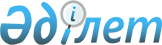 Азаматтық авиация саласындағы мемлекеттік қызметтер регламенттерін бекіту туралы
					
			Күшін жойған
			
			
		
					Қазақстан Республикасы Көлік және коммуникация министрінің 2012 жылғы 29 қыркүйектегі № 652 Бұйрығы. Қазақстан Республикасының Әділет министрлігінде 2012 жылы 8 қарашада № 8072 тіркелді. Күші жойылды - Қазақстан Республикасы Көлік және коммуникация министрінің 2014 жылғы 19 мамырдағы № 311 бұйрығымен      Ескерту. Күші жойылды - ҚР Көлік және коммуникация министрінің 19.05.2014 № 311 бұйрығымен (алғашқы ресми жарияланған күнінен кейін күнтізбелік он күн өткен соң қолданысқа енгізіледі).

      «Әкімшілік рәсімдер туралы» Қазақстан Республикасының 2000 жылғы 27 қарашадағы Заңының 9-1-баптың 4-тармағына сәйкес БҰЙЫРАМЫН:



      1. Қоса беріліп отырған:



      1) күші жойылды - ҚР Көлік және коммуникация министрінің 09.04.2014 № 243 бұйрығымен (алғашқы ресми жарияланған күнінен кейін күнтізбелік он күн өткен соң қолданысқа енгізіледі);



      2) осы бұйрыққа 2-қосымшаға сәйкес «Пайдаланушы сертификатын беру»;



      3) күші жойылды - ҚР Көлік және коммуникация министрінің 09.04.2014 № 243 бұйрығымен (алғашқы ресми жарияланған күнінен кейін күнтізбелік он күн өткен соң қолданысқа енгізіледі);



      4) осы бұйрыққа 4-қосымшаға сәйкес «Қазақстан Республикасының азаматтық әуе кемелерін мемлекеттік тіркеу туралы куәлік беру»;



      5) осы бұйрыққа 5-қосымшаға сәйкес «Аса жеңіл авиация әуе кемесінің ұшуға жарамдылығы сертификатын беру»;



      6) осы бұйрыққа 6-қосымшаға сәйкес «Аса жеңіл авиация әуе кемесі данасының сәйкестік куәлігін беру»;



      7) осы бұйрыққа 7-қосымшаға сәйкес «Азаматтық әуе кемесінің ұшуға жарамдылығы сертификатын беру»;



      8) осы бұйрыққа 8-қосымшаға сәйкес «Азаматтық әуе кемелерiнiң шет мемлекет берген ұшуға жарамдылығы сертификатын тану туралы шешім беру»;



      9) күші жойылды - ҚР Көлік және коммуникация министрінің 09.04.2014 № 243 бұйрығымен (алғашқы ресми жарияланған күнінен кейін күнтізбелік он күн өткен соң қолданысқа енгізіледі);



      10) күші жойылды - ҚР Көлік және коммуникация министрінің 09.04.2014 № 243 бұйрығымен (алғашқы ресми жарияланған күнінен кейін күнтізбелік он күн өткен соң қолданысқа енгізіледі);



      11) осы бұйрыққа 11-қосымшаға сәйкес «Авиациялық жұмыстарды орындауға куәлік беру»;



      12) күші жойылды - ҚР Көлік және коммуникация министрінің 09.04.2014 № 243 бұйрығымен (алғашқы ресми жарияланған күнінен кейін күнтізбелік он күн өткен соң қолданысқа енгізіледі);



      13) осы бұйрыққа 13-қосымшаға сәйкес «Азаматтық авиацияның авиациялық техникаларына техникалық қызмет көрсету және оны жөндеу жөніндегі ұйымға сертификатын беру»;



      14) осы бұйрыққа 14-қосымшаға сәйкес «Ұшуды орындау құқығына куәлік беру (жалпы мақсаттағы авиация пайдаланушысы)»;



      15) осы бұйрыққа 15-қосымшаға сәйкес «Әуе кемесіне шуыл бойынша сертификат беру»;



      16) күші жойылды - ҚР Көлік және коммуникация министрінің 09.04.2014 № 243 бұйрығымен (алғашқы ресми жарияланған күнінен кейін күнтізбелік он күн өткен соң қолданысқа енгізіледі);



      17) осы бұйрыққа 17-қосымшаға сәйкес «Радиоберуші аппаратураны пайдалануға рұқсат беру»;



      18) осы бұйрыққа 18-қосымшаға сәйкес «Арнайы ұшуды орындауға рұқсат беру»;



      19) осы бұйрыққа 19-қосымшаға сәйкес «Ұшу жарамдылығының экспорттық сертификатын беру» мемлекеттік қызмет регламенттері бекітілсін.

      Ескерту. 1-тармаққа өзгеріс енгізілді - ҚР Көлік және коммуникация министрінің 09.04.2014 № 243 бұйрығымен (алғашқы ресми жарияланған күнінен кейін күнтізбелік он күн өткен соң қолданысқа енгізіледі).



      2. Қазақстан Республикасы Көлік және коммуникация министрлігінің Азаматтық авиация комитеті:



      1) Қазақстан Республикасы Әділет министрлігінде осы бұйрықты мемлекеттік тіркеуді;



      2) Қазақстан Республикасы Көлік және коммуникация министрлігінің интернет-ресурсында осы бұйрықты орналастыруды қамтамасыз етсін.



      3. Осы бұйрық алғашқы ресми жарияланғаннан кейін күнтізбелік он күн өткен соң қолданысқа енгізіледі.

      Министр                                        А. Жұмағалиев

Қазақстан Республикасы Көлік және 

коммуникация министрінің      

2012 жылғы 29 қыркүйектегі     

№ 652 бұйрығына          

1-қосымша               

«Авиация персоналына куәліктер беру»

мемлекеттік қызмет регламенті      Ескерту. 1-қосымшаның күші жойылды - ҚР Көлік және коммуникация министрінің 09.04.2014 № 243 бұйрығымен (алғашқы ресми жарияланған күнінен кейін күнтізбелік он күн өткен соң қолданысқа енгізіледі).

Қазақстан Республикасы Көлік және 

коммуникация министрінің      

2012 жылғы 29 қыркүйектегі     

№ 652 бұйрығына           

2-қосымша               

«Пайдаланушы сертификатын беру»

мемлекеттік қызмет көрсету регламенті 

1. Жалпы ережелер

      1. «Пайдаланушы сертификатын беру» мемлекеттік қызмет көрсетудің осы регламенті (бұдан әрі – регламент) «Әкімшілік рәсімдер туралы» Қазақстан Республикасының 2000 жылғы 27 қарашадағы Заңының 9-1-бабының 4-тармағына және «Қазақстан Республикасының әуе кеңістігін пайдалану және авиация қызметі туралы» Қазақстан Республикасының 2010 жылғы 15 шілдедегі Заңының 13-бабының 20) тармақшасына сәйкес, сондай-ақ «Мемлекеттік қызметтер көрсетудің стандарттарын бекіту, жеке және заңды тұлғаларға көрсетілетін мемлекеттік қызметтердің тізілімін бекіту туралы» Қазақстан Республикасы Үкіметінің 2010 жылғы 20 шілдедегі № 745 қаулысына өзгерістер енгізу туралы Қазақстан Республикасы Үкіметінің 2012 жылғы 13 қыркүйектегі № 1195 қаулысымен бекітілген және «Жеке және заңды тұлғаларға көрсетілетін мемлекеттік қызметтердің тізілімін бекіту туралы» Қазақстан Республикасы Үкіметінің 2010 жылғы 20 шілдедегі № 745 қаулысымен бекітілген «Пайдаланушы сертификатын беру» мемлекеттік қызметтер көрсету стандартына, «Жеке және заңды тұлғаларға көрсетілетін мемлекеттік қызметтердің тізілімін бекіту туралы» Қазақстан Республикасы Үкіметінің 2010 жылғы 20 шілдедегі № 745 қаулысына сәйкес әзірленді.



      2. «Пайдаланушы сертификатын беру» мемлекеттік қызметті (бұдан әрі – мемлекеттік қызмет көрсету) Қазақстан Республикасы Көлік және коммуникация министрлігінің Азаматтық авиация комитеті көрсетеді (бұдан әрі – уәкілетті орган).



      3. Мемлекеттік қызмет көрсетудің нысаны: автоматтандырылмаған.



      4. Мемлекеттік қызмет:



      1) Қазақстан Республикасы Жоғарғы Кеңесінің 1992 жылғы 2 шілдедегі қаулысымен ратификацияланған, Халықаралық азаматтық авиация туралы конвенцияға (Чикаго, 1944 ж.) 6-қосымшасы;



      2) «Жеке және Заңды тұлғалардың өтініштерін қарау тәртібі туралы» Қазақстан Республикасының 2007 жылғы 12 қаңтардағы Заңы;



      3) «Қазақстан Республикасының әуе кеңістігін пайдалану мен авиацияның қызметі туралы» Қазақстан Республикасының 2010 жылғы 15 шілдедегі Заңының 13-бабының 20-тармақшасы;



      4) Қазақстан Республикасы Үкіметінің 2010 жылғы 18 қазандағы № 1070 қаулысымен бекітілген Сертификаттау және азаматтық әуе кемелерін пайдаланушы сертификатын беру қағидалары (бұдан әрі – Қағидалар);



      5) стандарттың негізінде жүзеге асырылады.



      5. Мемлекеттік қызмет көрсетудің нәтижесі пайдаланушы сертификатын беру (бұдан әрі – сертификат) не болмаса дубликатты не болмаса қағаз тасығышта мемлекеттік қызметтен бас тарту туралы жазбаша дәлелді жауап беру болып табылады. 

2. Мемлекеттік қызмет көрсету тәртібіне қойылатын талаптар

      6. Мемлекеттік қызметті уәкілетті орган:



      Қазақстан Республикасының еңбек заңнамасымен белгіленген демалыс және мереке күндерінен басқа күндерде сағат 13.00-ден 14.30-ға дейін түскі үзіліспен күн сайын 9:00 дан 18:30-ға дейін көрсетеді.



      Мемлекеттік қызмет кезек тәртібімен, алдын ала жазылусыз және жеделдетілген қызмет көрсетусіз жүзеге асырылады.



      Заңды мекенжайы: 010000, Астана қ., Қабанбай батыр даңғылы, 32/1.



      7. Мемлекеттік қызмет көрсетудің тәртібі мен оны алу құжаттары туралы ақпарат Қазақстан Республикасы Көлік және коммуникация министрлігінің интернет-ресурсында www.mtk.gov.kz адресі бойынша орналастырылады.



      8. Мемлекеттік қызметті алу үшін мемлекеттік қызметті алушы немесе сенімхат бойынша оның уәкілетті өкілі уәкілетті органға стандарттың 11-тармағында көрсетілген құжаттарды тапсырады.



      9. Мемлекеттік қызмет стандарттың 7-тармағында белгіленген мерзімдерде көрсетіледі.



      10. Мемлекеттік қызметті көрсетуден бас тарту үшін негіз стандарттың 16-тармағында көрсетілген.



      11. Стандарттың 11-тармағында көрсетілген құжаттар осы регламенттің 6-тармағында көрсетілген мекенжай бойынша уәкілетті органның кеңсесіне тапсырылады.



      12. Уәкілетті орган құжаттарды қабылдау кезінде мемлекеттік қызметті алушыға стандарттың 2-қосымшасына сәйкес құжаттарды қабылдау туралы талон береді.



      13. Сертификаттарды уәкілетті органның қызметкері берілген сертификаттарды есепке алу және тіркеу журналында қолын қойғызып, өзінің жеке келуімен мемлекеттік қызметті алушыға береді. 

3. Мемлекеттiк қызмет көрсету процесiндегi iс-әрекеттердің

(өзара iс-қимыл жасасу) сипаттамасы

      14. Мемлекеттiк қызмет ақысыз болып табылады.



      15. Мемлекеттiк қызмет көрсетудің кезеңдері:



      1) мемлекеттік қызметті алушы ұсынған стандарттың 11-тармағында көрсетілген құжаттарды қабылдау және тіркеу;



      2) құжаттарды уәкілетті орган басшысының қарауы және құжаттарды сәйкес функцияны жүзеге асыратын басқармаларға беру;



      3) өтінім тақырыптамасын талдау және өтінімді орындау мүмкіндігі туралы шешім қабылдау;



      4) пайдаланушы сертификатын беру не болмаса мемлекеттік қызметті көрсетуден бас тарту туралы жазбаша дәлелденген жауап беру.



      16. Әрбір құрылымдық функциональдық бірліктің (бұдан әрі – ҚФБ) іс-әрекеттерінің кезектілігінің мәтіндік кестелік сипаттамасы әрбір әрекеттің орындалу мерзімін көрсете отырып, осы регламентке қосымшада көрсетілген.

«Пайдаланушы сертификатын беру»     

мемлекеттік қызмет көрсету регламентіне 

қосымша                     

ҚФБ іс-әрекеттерінің сипаттамасы

Қазақстан Республикасы     

Көлік және коммуникация министрінің 

2012 жылғы 29 қыркүйектегі   

№ 652 бұйрығына        

3-қосымша             

«Халықаралық тұрақты емес ұшуды орындауға рұқсат беру»

мемлекеттік қызмет регламенті      Ескерту. 3-қосымшаның күші жойылды - ҚР Көлік және коммуникация министрінің 09.04.2014 № 243 бұйрығымен (алғашқы ресми жарияланған күнінен кейін күнтізбелік он күн өткен соң қолданысқа енгізіледі).

Қазақстан Республикасы     

Көлік және коммуникация министрінің 

2012 жылғы 29 қыркүйектегі   

№ 652 бұйрығына        

4-қосымша             

«Қазақстан Республикасының азаматтық әуе кемелерін

мемлекеттік тіркеу туралы куәліктер беру»

мемлекеттік қызмет көрсетудің регламенті 

1. Жалпы ережелер

      1. Осы «Қазақстан Республикасының азаматтық әуе кемелерін мемлекеттік тіркеу туралы куәліктер беру» мемлекеттік қызмет регламенті (бұдан әрі – регламент) «Әкімшілік рәсімдер туралы» Қазақстан Республикасының 2000 жылғы 27 қарашадағы Заңының 9-1-бабының 4-тармағына сәйкес, сондай-ақ «Жеке және заңды тұлғаларға көрсетілетін мемлекеттік қызметтер тізілімінің бекіту туралы Қазақстан Республикасы Үкіметінің 2010 жылғы 20 шілдедегі № 745 қаулысына өзгерістер енгізу және Мемлекеттік қызмет стандарттарын бекіту туралы Қазақстан Республикасы Үкіметінің 2012 жылғы 13 қыркүйектегі № 1195 қаулысымен бекітілген «Қазақстан Республикасының азаматтық әуе кемелерін мемлекеттік тіркеу туралы куәліктер беру» мемлекеттік қызмет стандартына (бұдан әрі – стандарт) және «Жеке және заңды тұлғаларға көрсетілетін мемлекеттік қызметтер тізілімін бекіту туралы» 2010 жылы 20 шілдедегі № 745 қаулысына сәйкес әзірленген.



      2. «Қазақстан Республикасының әуе кемелерін мемлекеттік тіркеу туралы куәліктер беру» мемлекеттік қызметті (бұдан әрі – мемлекеттік қызметтер көрсету) уәкілетті орган көрсетеді.



      3. Мемлекеттік қызмет нысаны: автоматтандырылмаған.



      4. Мемлекеттік қызмет:



      1) Қазақстан Республикасы Жоғарғы Кеңесінің 1992 жылғы 2 шілдедегі қаулысымен ратификацияланған Халықаралық Азаматтық авиация туралы конвенцияға (Чикаго, 1944 ж.) 1-қосымшасы;



      2) «Жеке және заңды тұлғалардың өтініштерін қарау тәртібі туралы» Қазақстан Республикасының 2007 жылғы 12 қаңтардағы Заңы;



      3) «Қазақстан Республикасының әуе кеңістігін пайдалану және авиацияның қызметі туралы» Қазақстан Республикасының 2010 жылғы 15 шілдедегі Заңының 45-бабы;



      4) Қазақстан Республикасы Көлік және коммуникация министрінің 2012 жылғы 18 қыркүйектегі № 613 бұйрығымен бекітілген Қазақстан Республикасы азаматтық әуе кемелерін, оларға арналған құқықтарды және олармен жасалатын мәмілелерді, сондай-ақ оларға арналған құқықтарды куәландыратын құжаттар нысандарын мемлекеттік тіркеу қағидалары (Нормативтік құқықтық кесімдерді мемлекеттік тіркеудің тізіліміне № 8020 болып енгізілген) (бұдан әрі – Қағидалар);



      5) стандарттың негіздерде жүзеге асырылады:



      5. Мемлекеттік қызмет көрсету нәтижесі Қазақстан Республикасының әуе кемелерін мемлекеттік тіркеу туралы куәліктер беру (бұдан әрі – куәліктер) немесе телнұсқа, не болмаса қағаз тасығышта мемлекеттік қызмет көрсетуден бас тарту туралы жазбаша дәлелді жауап қайтару болып табылады. 

2. Мемлекеттік қызмет көрсету тәртібіне қойылатын талаптар

      6. Мемлекеттік қызметті уәкілетті орган:

      Қазақстан Республикасының еңбек заңнамасымен белгіленген демалыс және мереке күндерінен басқа күндерде, күн сайын 9:00 дан 18:30-ға дейін көрсетеді. Түскі үзіліс 13:00-14:30.



      Мемлекеттік қызмет алдын ала жазылмай және жеңіл қызмет көрсетусіз кезек тәртібімен көрсетіледі.



      Заңды мекенжайы: 010000, Астана қ-сы, Қабанбай батыр даңғылы, 32/1.



      7. Мемлекеттік қызмет көрсетудің тәртібі мен оны алу құжаттары туралы ақпарат Қазақстан Республикасы Көлік және коммуникация министрлігінің интернет-ресурсында www.mtk.gov.kz адресі бойынша орналастырылады.



      8. Мемлекеттік қызметті көрсетуді алу үшін мемлекеттік қызметті алушы немесе оның уәкілетті өкілі сенімхат арқылы уәкілетті органға стандарттың 11-тармағында көрсетілген құжаттарды тапсырады.



      9. Мемлекеттік қызмет стандарттың 7-тармағында белгіленген мерзімдерде көрсетіледі.



      10. Мемлекеттік қызметті көрсетуден бас тарту үшін негіз стандарттың 16-тармағында көрсетілген.



      11. Стандарттың 11-тармағында көрсетілген құжаттар осы регламенттің 6-тармағында көрсетілген мекенжай бойынша уәкілетті органның кеңсесіне тапсырылады.



      12. Уәкілетті орган құжаттарды қабылдау кезінде мемлекеттік қызметті алушыға стандарттың 5-қосымшасына сәйкес құжаттарды қабылдау туралы талон береді.



      13. Куәліктерді уәкілетті органның қызметкері берілген куәліктерді есепке алу және тіркеу журналында қолын қойғызып, өзінің жеке келуімен мемлекеттік қызметті алушыға береді. 

3. Мемлекеттiк қызмет көрсету процесiндегi iс-әрекеттердің

(өзара iс-қимыл жасасу) сипаттамасы

      14. Мемлекеттiк қызмет ақылы негізде көрсетіледі.



      Мемлекеттік қызметті көрсету үшін «Салық және бюджетке төленетін басқа да міндетті төлемдер (Салық кодексі) туралы» 2008 жылғы 10 желтоқсандағы Қазақстан Республикасының Кодексінде бекітілген тәртіппен және мөлшерлемесі бойынша тіркеу алымы алынады.



      15. Мемлекеттiк қызмет көрсетудің кезеңдері:



      1) мемлекеттік қызметті алушы ұсынған стандарттың 11-тармағында көрсетілген құжаттарды қабылдау және тіркеу;



      2) құжаттарды уәкілетті орган басшысының қарауы және құжаттарды сәйкес функцияны жүзеге асыратын басқармаларға беру;



      3) өтінім тақырыптамасын талдау және өтінімді орындау мүмкіндігі туралы шешім қабылдау;



      4) Қазақстан Республикасының азаматтық әуе кемелеріне мемлекеттік тіркеу туралы куәліктер беру не болмаса мемлекеттік қызметті көрсетуден бас тарту туралы жазбаша дәлелденген жауап беру.



      16. Әрбір құрылымдық функциональдық бірліктің (бұдан әрі – ҚФБ) іс-әрекеттерінің кезектілігінің мәтіндік кестелік сипаттамасы әрбір әрекеттің орындалу мерзімін көрсете отырып, осы регламентке қосымшада көрсетілген.

«Қазақстан Республикасының     

азаматтық әуе кемелерін мемлекеттік 

тіркеу туралы куәліктер беру»   

мемлекеттік қызмет регламентіне  

қосымша                 

ҚФБ іс-қимылының сипаттамасы

Қазақстан Республикасы     

Көлік және коммуникация министрінің 

2012 жылғы 29 қыркүйектегі   

№ 652 бұйрығына        

5-қосымша             

«Аса жеңіл авиацияның әуе кемесіне ұшуға жарамдылық

сертификатын беру» мемлекеттік қызмет регламенті 

1. Жалпы ережелер

      1. Осы «Аса жеңіл авиацияның әуе кемесіне ұшуға жарамдылық сертификатын беру» бойынша мемлекеттік қызмет регламенті (бұдан әрі – регламент) «Әкімшілік рәсімдер туралы» Қазақстан Республикасының 2000 жылғы 27 қарашадағы Заңының 9-1-бабының 4-тармағына сәйкес, сондай-ақ «Жеке және заңды тұлғаларға көрсетілетін мемлекеттік қызметтер тізілімін бекіту туралы» Қазақстан Республикасы Үкіметінің 2012 жылғы 20 шілдедегі № 745 қаулысына өзгерістер енгізу және мемлекеттік қызмет стандарттарын бекіту туралы Қазақстан Республикасы Үкіметінің 2012 жылғы 13 қыркүйектегі № 1195 қаулысымен бекітілген Қазақстан Республикасының әуе кемелерін мемлекеттік тіркеу туралы куәліктер беру» мемлекеттік қызмет стандартына (бұдан әрі – стандарт) және «Жеке және заңды тұлғаларға көрсетілетін мемлекеттік қызметтер тізілімін бекіту туралы» Қазақстан Республикасы Үкіметінің 2012 жылғы 20 шілдедегі № 745 қаулысына сәйкес әзірленген.



      2. «Аса жеңіл авиацияның әуе кемесіне ұшу жарамдылығының сертификатын беру» мемлекеттік қызметті (бұдан әрі – мемлекеттік қызмет) Қазақстан Республикасы Көлік және коммуникация министрлігінің Азаматтық авиация комитеті көрсетеді (бұдан әрі – уәкілетті орган).



      3. Мемлекеттік қызмет нысаны: автоматтандырылмаған.



      4. Мемлекеттік қызмет:



      1) Қазақстан Республикасы Жоғарғы Кеңесінің 1992 жылғы 2 шілдедегі қаулысымен ратификацияланған, «Халықаралық азаматтық авиация туралы» конвенцияға (Чикаго, 1944 ж.) 8-қосымшасы;



      2) «Жеке және заңды тұлғалардың өтініштерін қарау тәртібі туралы» Қазақстан Республикасының 2007 жылғы 12 қаңтардағы Заңы;



      3) «Қазақстан Республикасының әуе кеңістігін пайдалану мен авиацияның қызметі туралы» Қазақстан Республикасының 2010 жылғы 15 шілдедегі Заңының 47-бабы;



      4) Қазақстан Республикасы Үкіметінің 2011 жылғы 31 наурыздағы № 318 қаулысымен бекітілген Аса жеңіл авиация саласындағы сертификаттау қағидалары (бұдан әрі – Қағидалар);



      5) стандарттың негізде жүзеге асырылады.



      5. Мемлекеттік қызмет көрсетудің нәтижесі аса жеңіл авиацияның әуе кемесінің данасына сәйкестік куәлігін беру (бұдан әрі – куәліктер) немесе қағаз тасығышта мемлекеттік қызмет көрсетуден бас тарту туралы жазбаша дәлелді жауап беру болып табылады. 

2. Мемлекеттік қызмет көрсету тәртібіне қойылатын талаптар

      6. Мемлекеттік қызметті уәкілетті орган:



      Қазақстан Республикасының еңбек заңнамасымен белгіленген демалыс және мереке күндерінен басқа күндерде, күн сайын 9:00 дан 18:30-ға дейін көрсетеді. Түскі үзіліс 13:00-14:30.



      Мемлекеттік қызмет алдын ала жазылмай және жеңіл қызмет көрсетусіз кезек тәртібімен көрсетіледі.



      Уәкілетті органның заңды мекенжайы: 010000, Астана қаласы, Қабанбай батыр даңғылы, 32/1.



      7. Мемлекеттік қызмет көрсетудің тәртібі мен оны алу құжаттары туралы ақпарат Қазақстан Республикасы Көлік және коммуникация министрлігінің интернет-ресурсында www.mtk.gov.kz мекен-жайы бойынша орналастырылады.



      8. Мемлекеттік қызметті алу үшін мемлекеттік қызметті алушы немесе сенімхат бойынша оның уәкілетті өкілі уәкілетті органға стандарттың 11-тармағында көрсетілген құжаттарды тапсырады.



      9. Мемлекеттік қызмет стандарттың 7-тармағында белгіленген мерзімдерде көрсетіледі.



      10. Мемлекеттік қызметті көрсетуден бас тарту үшін негіз стандарттың 16-тармағында көрсетілген.



      11. Стандарттың 11-тармағында көрсетілген құжаттар осы регламенттің 6-тармағында көрсетілген мекенжай бойынша уәкілетті органның кеңсесіне тапсырылады.



      12. Уәкілетті орган құжаттарды қабылдау кезінде мемлекеттік қызметті алушыға стандарттың 2-қосымшасына сәйкес құжаттарды қабылдау туралы талон береді.



      13. Сертификат уәкілетті органның қызметкері берілген сертификаттарды есепке алу және тіркеу журналында қолын қойғызып, өзінің жеке келуімен мемлекеттік қызметті алушыға береді. 

3. Мемлекеттiк қызмет көрсету процесiндегi iс-әрекеттердің

(өзара iс-қимыл жасасу) сипаттамасы

      14. Мемлекеттiк қызмет ақысыз болып табылады.



      15. Мемлекеттiк қызмет көрсетудің кезеңдері:



      1) мемлекеттік қызметті алушы ұсынған стандарттың 11-тармағында көрсетілген құжаттарды қабылдау және тіркеу;



      2) құжаттарды уәкілетті орган басшысының қарауы және құжаттарды сәйкес функцияны жүзеге асыратын басқармаларға беру;



      3) өтінім тақырыптамасын талдау және өтінімді орындау мүмкіндігі туралы шешім қабылдау;



      4) Аса жеңіл авиацияның әуе кемесіне ұшуға жарамдылық сертификатын беру не болмаса мемлекеттік қызметті көрсетуден бас тарту туралы жазбаша дәлелденген жауап беру.



      16. Әрбір құрылымдық функциональдық бірліктің (бұдан әрі – ҚФБ) іс-әрекеттерінің кезектілігінің мәтіндік кестелік сипаттамасы әрбір әрекеттің орындалу мерзімін көрсете отырып, осы регламентке қосымшада көрсетілген.

«Аса жеңіл авиацияның әуе кемесіне 

ұшуға жарамдылық сертификатын беру» 

мемлекеттік қызмет регламентіне  

қосымша                   

ҚФБ іс-қимылының сипаттамасы

Қазақстан Республикасы     

Көлік және коммуникация министрінің 

2012 жылғы 29 қыркүйектегі   

№ 652 бұйрығына        

6-қосымша             

«Аса жеңіл авиацияның әуе кемесінің данасына сәйкестік куәлігін

беру» мемлекеттік қызмет регламенті 

1. Жалпы ережелер

      1. Осы «Аса жеңіл авиацияның әуе кемесінің данасына сәйкестік куәлігін беру» мемлекеттік қызмет регламенті (бұдан әрі – регламент) «Әкімшілік рәсімдер туралы» Қазақстан Республикасының 2000 жылғы 27 қарашадағы Заңының 9-1-бабының 4-тармағына сәйкес, сондай-ақ «Жеке және заңды тұлғаларға көрсетілетін мемлекеттік қызметтер тізілімін бекіту туралы» Қазақстан Республикасы Үкіметінің 2012 жылғы 20 шілдедегі № 745 қаулысына өзгерістер енгізу және мемлекеттік қызмет стандарттарын бекіту туралы Қазақстан Республикасы Үкіметінің 2012 жылғы 13 қыркүйектегі № 1195 қаулысымен бекітілген Қазақстан Республикасының әуе кемелерін мемлекеттік тіркеу туралы куәліктер беру» мемлекеттік қызмет стандартына (бұдан әрі – стандарт) және «Жеке және заңды тұлғаларға көрсетілетін мемлекеттік қызметтер тізілімін бекіту туралы» Қазақстан Республикасы Үкіметінің 2012 жылғы 20 шілдедегі № 745 қаулысына сәйкес әзірленген.



      2. «Аса жеңіл авиацияның әуе кемесінің данасына сәйкестік куәлігін беру» мемлекеттік қызметті (бұдан әрі – мемлекеттік қызмет) Қазақстан Республикасы Көлік және коммуникация министрлігінің Азаматтық авиация комитеті көрсетеді (бұдан әрі – уәкілетті орган).



      3. Мемлекеттік қызмет нысаны: автоматтандырылмаған.



      4. Мемлекеттік қызмет:



      1) «Жеке және заңды тұлғалардың өтініштерін қарау тәртібі туралы» Қазақстан Республикасының 2007 жылғы 12 қаңтардағы Заңы;



      2) «Қазақстан Республикасының әуе кеңістігін пайдалану және авиацияның қызметі туралы» Қазақстан Республикасының 2010 жылғы 15 шілдедегі Заңының 44-бабы;



      3) Қазақстан Республикасы Үкіметінің 2011 жылғы 31 наурыздағы № 318 қаулысымен бекітілген Аса жеңіл авиация саласындағы сертификаттау қағидалары (бұдан әрі – Қағидалар);



      4) стандарттың негізінде жүзеге асырылады.



      5. Мемлекеттік қызмет көрсетудің нәтижесі аса жеңіл авиацияның әуе кемесінің данасына сәйкестік куәлігін беру (бұдан әрі – куәліктер) немесе қағаз тасығышта мемлекеттік қызмет көрсетуден бас тарту туралы жазбаша дәлелді жауап беру болып табылады. 

2. Мемлекеттік қызмет көрсету тәртібіне қойылатын талаптар

      6. Мемлекеттік қызметті уәкілетті орган:



      Қазақстан Республикасының еңбек заңнамасымен белгіленген демалыс және мереке күндерінен басқа күндерде, күн сайын 9:00 дан 18:30-ға дейін көрсетеді. Түскі үзіліс 13:00-14:30.



      Мемлекеттік қызмет алдын ала жазылмай және жеңіл қызмет көрсетусіз кезек тәртібімен көрсетіледі.



      Уәкілетті органның заңды мекенжайы: 010000, Астана қ-сы, Қабанбай батыр даңғылы, 32/1.



      7. Мемлекеттік қызмет көрсетудің тәртібі мен оны алу құжаттары туралы ақпарат Қазақстан Республикасы Көлік және коммуникация министрлігінің интернет-ресурсында www.mtk.gov.kz мекенжайы бойынша орналастырылады.



      8. Мемлекеттік қызметті алу үшін мемлекеттік қызметті алушы немесе сенімхат бойынша оның уәкілетті өкілі уәкілетті органға стандарттың 11-тармағында көрсетілген құжаттарды тапсырады.



      9. Мемлекеттік қызмет стандарттың 7-тармағында белгіленген мерзімдерде көрсетіледі.



      10. Мемлекеттік қызметті көрсетуден бас тарту үшін негіз стандарттың 16-тармағында көрсетілген.



      11. Стандарттың 11-тармағында көрсетілген құжаттар осы регламенттің 6-тармағында көрсетілген мекенжай бойынша уәкілетті органның кеңсесіне тапсырылады.



      12. Уәкілетті орган құжаттарды қабылдау кезінде мемлекеттік қызметті алушыға стандарттың 2-қосымшасына сәйкес құжаттарды қабылдау туралы талон береді.



      13. Аса жеңіл авиацияның данасына сәйкестік куәлігі уәкілетті органның қызметкері берілген сертификаттарды есепке алу және тіркеу журналында қолын қойғызып, өзінің жеке келуімен мемлекеттік қызметті алушыға береді. 

3. Мемлекеттiк қызмет көрсету процесiндегi iс-әрекеттердің

(өзара iс-қимыл жасасу) сипаттамасы

      14. Мемлекеттiк қызмет ақысыз болып табылады.



      15. Мемлекеттiк қызмет көрсетудің кезеңдері:



      1) мемлекеттік қызметті алушы ұсынған стандарттың 11-тармағында көрсетілген құжаттарды қабылдау және тіркеу;



      2) құжаттарды уәкілетті орган басшысының қарауы және құжаттарды сәйкес функцияны жүзеге асыратын басқармаларға беру;



      3) өтінім тақырыптамасын талдау және өтінімді орындау мүмкіндігі туралы шешім қабылдау;



      4) Аса жеңіл авиацияның әуе кемесінің данасына сәйкестік куәлігін беру не болмаса мемлекеттік қызметті көрсетуден бас тарту туралы жазбаша дәлелденген жауап беру.



      16. Әрбір құрылымдық функциональдық бірліктің (бұдан әрі – ҚФБ) іс-әрекеттерінің кезектілігінің мәтіндік кестелік сипаттамасы әрбір әрекеттің орындалу мерзімін көрсете отырып, осы регламентке қосымшада көрсетілген.

«Аса жеңіл авиацияның әуе кемесінің

данасына сәйкестік куәлігін беру»  

мемлекеттік қызмет регламентіне    

қосымша                   

ҚФБ іс-қимылының сипаттамасы

Қазақстан Республикасы     

Көлік және коммуникация министрінің 

2012 жылғы 29 қыркүйектегі   

№ 652 бұйрығына        

7-қосымша             

«Азаматтық әуе кемесінің ұшу жарамдылығына сертификат беру»

бойынша мемлекеттік қызмет регламенті 

1. Жалпы ережелер

      1. Осы «Азаматтық әуе кемесінің ұшу жарамдылығына сертификат беру бойынша» мемлекеттік қызмет регламенті (бұдан әрі – регламент) «Әкімшілік рәсімдер туралы» Қазақстан Республикасының 2000 жылғы 27 қарашадағы Заңының 9-1-бабындағы 4-тармағына сәйкес, сондай-ақ «Жеке және заңды тұлғаларға көрсетілетін мемлекеттік қызмет тізілімін бекіту туралы» Қазақстан Республикасы Үкіметіне» 2010 жылғы 20 шілдедегі № 745 қаулысына өзгерістер енгізу және Мемлекеттік қызметтер стандарттарын бекіту туралы оны Қазақстан Республикасы Үкіметінің 2012 жылғы 13 қыркүйектегі № 1195 қаулысымен бекітілген «Азаматтық әуе кемелерінің ұшу жарамдылығына сертификат беру» мемлекеттік қызмет стандартына (бұдан әрі – стандарт) және «Жеке және заңды тұлғаларға көрсетілетін мемлекеттік қызмет тізілімін бекіту туралы» Қазақстан Республикасы Үкіметіне» 2010 жылғы 20 шілдедегі № 745 қаулысына сәйкес әзірленген.



      2. «Азаматтық әуе кемесінің ұшу жарамдылығына сертификат беру бойынша» мемлекеттік қызмет (бұдан әрі – мемлекеттік қызмет) Қазақстан Республикасы Көлік және коммуникация министрлігінің Азаматтық авиация комитеті көрсетеді (бұдан әрі – уәкілетті орган).



      3. Мемлекеттік қызмет нысаны автоматтандырылмаған.



      4. Мемлекеттік қызмет:



      1) Қазақстан Республикасы Жоғарғы Кеңесінің 1992 жылғы 2 шілдедегі қаулысымен ратификацияланған, Халықаралық Азаматтық авиация туралы конвенцияға (Чикаго, 1944 ж.) 8-қосымшасы;



      2) «Жеке және заңды тұлғалардың өтініштерін қарау тәртібі туралы» Қазақстан Республикасының 2007 жылғы 12 қаңтардағы Заңы;



      3) «Қазақстан Республикасының әуе кеңістігін пайдалану мен авиацияның қызметі туралы» Қазақстан Республикасының 2010 жылғы 15 шілдедегі Заңының 14 және 47-баптарының 1-тармағының 17-тармақшасы;



      4) Қазақстан Республикасы Үкіметінің 2011 жылғы 25 тамыздағы № 962 қаулысымен бекітілген Қазақстан Республикасының азаматтық әуе кемелерінде ұшу жарамдылығын сертификаттау және сертификат беру Қағидасы (бұдан әрі – Қағидалар);



      5) стандарттың негізінде жүзеге асырылады.



      5. Мемлекеттік қызмет көрсетудің нәтижесі Азаматтық әуе кемелерінің ұшу жарамдылығына сертификат беру (бұдан әрі – сертификат) немесе қағаз тасығышта мемлекеттік қызмет көрсетуден бас тарту туралы жазбаша дәлелді жауап қайтару болып табылады. 

2. Мемлекеттік қызмет көрсету тәртібіне қойылатын талаптар

      6. Мемлекеттік қызметті уәкілетті орган:



      Қазақстан Республикасының еңбек заңнамасымен белгіленген демалыс және мереке күндерінен басқа күндерде, күн сайын 9:00 дан 18:30-ға дейін көрсетеді түскі үзіліс 13:00-14:30.



      Мемлекеттік қызмет алдын ала жазылмай және жеңіл қызмет көрсетусіз кезек тәртібімен көрсетіледі.



      Уәкілетті органның заңды мекенжайы: 010000, Астана қ-сы, Қабанбай батыр даңғылы, 32/1.



      7. Мемлекеттік қызмет көрсетудің тәртібі мен оны алу құжаттары туралы ақпарат Қазақстан Республикасы Көлік және коммуникация министрлігінің интернет-ресурсында www.mtk.gov.kz адресі бойынша орналастырылады.



      8. Мемлекеттік қызметті алу үшін мемлекеттік қызметті алушы немесе сенімхат бойынша оның уәкілетті өкілі уәкілетті органға стандарттың 11-тармағында көрсетілген құжаттарды тапсырады.



      9. Мемлекеттік қызмет стандарттың 7-тармағында белгіленген мерзімдерде көрсетіледі.



      10. Мемлекеттік қызметті көрсетуден бас тарту үшін негіз стандарттың 16-тармағында көрсетілген.



      11. Стандарттың 11-тармағында көрсетілген құжаттар осы регламенттің 6-тармағында көрсетілген мекенжай бойынша уәкілетті органның кеңсесіне тапсырылады.



      12. Уәкілетті орган құжаттарды қабылдау кезінде мемлекеттік қызметті алушыға стандарттың 4-қосымшасына сәйкес құжаттарды қабылдау туралы талон береді.



      13. Сертификат уәкілетті органның қызметкері берілген сертификаттарды есепке алу және тіркеу журналында қолын қойғызып, өзінің жеке келуімен мемлекеттік қызметті алушыға береді. 

3. Мемлекеттiк қызмет көрсету процесiндегi iс-әрекеттердің

(өзара iс-қимыл жасасу) сипаттамасы

      14. Мемлекеттiк қызмет ақысыз болып табылады.



      15. Мемлекеттiк қызмет көрсетудің кезеңдері:



      1) мемлекеттік қызметті алушы ұсынған стандарттың 11-тармағында көрсетілген құжаттарды қабылдау және тіркеу;



      2) құжаттарды уәкілетті орган басшысының қарауы және құжаттарды сәйкес функцияны жүзеге асыратын басқармаларға беру;



      3) өтінім тақырыптамасын талдау және өтінімді орындау мүмкіндігі туралы шешім қабылдау;



      4) Азаматтық әуе кемесінің ұшу жарамдылығына сертификатты беру не болмаса мемлекеттік қызметті көрсетуден бас тарту туралы жазбаша дәлелденген жауап беру.



      16. Әрбір құрылымдық функциональдық бірліктің (бұдан әрі – ҚФБ) іс-әрекеттерінің кезектілігінің мәтіндік кестелік сипаттамасы әрбір әрекеттің орындалу мерзімін көрсете отырып, осы регламентке қосымшада көрсетілген.

«Азаматтық әуе кемесінің ұшу    

жарамдылығына сертификат беру»  

мемлекеттік қызметтің регламентіне

қосымша               

ҚФБ іс-қимылының сипаттамасы

Қазақстан Республикасы     

Көлік және коммуникация министрінің 

2012 жылғы 29 қыркүйектегі   

№ 652 бұйрығына        

8-қосымша             

«Азаматтық әуе кемелерінің ұшу жарамдылығына шет мемлекет

берген сертификатты мойындау (тану) туралы шешім беру»

мемлекеттік қызмет регламенті 

1. Жалпы ережелер

      1. Осы «Азаматтық әуе кемелерінің ұшу жарамдылығына шет мемлекет берген сертификатты мойындау туралы шешім беру» (бұдан әрі – стандарт) мемлекеттік қызмет регламенті (бұдан әрі – регламент) «Әкімшілік рәсімдер туралы» Қазақстан Республикасының 2000 жылғы 27 қарашадағы Заңының 9-1-бабындағы 4-тармағына сәйкес, сондай-ақ Қазақстан Республикасы Үкіметінің 2012 жылғы 13 қыркүйектегі № 1195 қаулысымен бекітілген «Мемлекеттік қызметтер көрсету стандарттарын бекіту және «Жеке және заңды тұлғаларға көрсетілетін мемлекеттік қызметтер тізілімін бекіту туралы қаулысына өзгерістер енгізу туралы» Қазақстан Республикасы Үкіметінің 2010 жылғы 20 шілдедегі № 745 қаулысымен және «Жеке және заңды тұлғаларға көрсетілетін мемлекеттік қызметтердің тізілімін бекіту туралы» Қазақстан Республикасы Үкіметінің 2010 жылғы 20 шілдедегі № 745 Қаулысымен бекітілген «Азаматтық әуе кемелерінің ұшу жарамдылығына шет мемлекет берген сертификатты мойындау туралы шешім беру» мемлекеттік қызмет стандартына сәйкес әзірленген.



      2. «Азаматтық әуе кемелерінің ұшу жарамдылығына шет мемлекет берген сертификатты мойындау туралы шешім беру» мемлекеттік қызметті (бұдан әрі – мемлекеттік қызмет) Қазақстан Республикасы Көлік және коммуникация министрлігінің Азаматтық авиация комитеті көрсетеді (бұдан әрі – уәкілетті орган).



      3. Мемлекеттік қызмет нысаны автоматтандырылмаған.



      4. Мемлекеттік қызмет:



      1) Қазақстан Республикасы Жоғарғы Кеңесінің 1992 жылғы 2 шілдедегі қаулысымен ратификацияланған Халықаралық азаматтық авиация туралы конвенцияға (Чикаго, 1944 ж.) 8-қосымшасы;



      2) «Жеке және заңды тұлғалардың өтініштерін қарау тәртібі туралы» Қазақстан Республикасының 2007 жылғы 12 қаңтардағы Заңы;



      3) «Қазақстан Республикасының әуе кеңістігін пайдалану және авиацияның қызметі туралы» Қазақстан Республикасының 2010 жылғы 25 шілдедегі Заңының 47-бабы;



      4) Қазақстан Республикасы Көлік және коммуникация министрінің міндетін атқарушының 2011 жылғы 3 наурыздағы № 112 бұйрығымен бекітілген Азаматтық әуе кемесінің шет мемлекет берген ұшу жарамдылығы сертификатын тану қағидасы (Нормативтік құқықтық кесімдерді мемлекеттік тіркеудің тізіліміне № 6842 болып енгізілген) (бұдан әрі – Қағидалар);



      5) стандарттың негізінде жүзеге асырылады.



      5. Мемлекеттік қызмет көрсету нәтижесі Азаматтық әуе кемесінің шет мемлекет берген ұшу жарамдылығына сертификатты тану туралы шешім беру (бұдан әрі - шешімдер) немесе қағаз тасымалдағышта мемлекеттік қызмет көрсетуден бас тарту туралы жазбаша дәлелді жауап қайтару болып табылады. 

2. Мемлекеттік қызмет көрсету тәртібіне қойылатын талаптар

      6. Мемлекеттік қызметті уәкілетті орган:



      Қазақстан Республикасының еңбек заңнамасымен белгіленген демалыс және мереке күндерінен басқа күндерде, күн сайын 9:00 дан 18:30-ға дейін көрсетеді. Түскі үзіліс 13:00-14:30 дейін.



      Мемлекеттік қызмет алдын ала жазылмай және жеңіл қызмет көрсетусіз кезек тәртібімен көрсетіледі.



      Уәкілетті органның заңды мекенжайы: 010000, Астана қ-сы, Қабанбай батыр даңғылы, 32/1.



      7. Мемлекеттік қызмет көрсетудің тәртібі мен оны алу құжаттары туралы ақпарат Қазақстан Республикасы Көлік және коммуникация министрлігінің интернет-ресурсында www.mtk.gov.kz мекен-жайы бойынша орналастырылады.



      8. Мемлекеттік қызметті алу үшін мемлекеттік қызметті алушы немесе сенімхат бойынша оның уәкілетті өкілі уәкілетті органға стандарттың 11-тармағында көрсетілген құжаттарды тапсырады.



      9. Мемлекеттік қызмет стандарттың 7-тармағында белгіленген мерзімдерде көрсетіледі.



      10. Мемлекеттік қызметті көрсетуден бас тарту үшін негіз стандарттың 16-тармағында көрсетілген.



      11. Стандарттың 11-тармағында көрсетілген құжаттар осы регламенттің 6-тармағында көрсетілген мекенжай бойынша уәкілетті органның кеңсесіне тапсырылады.



      12. Уәкілетті орган құжаттарды қабылдау кезінде мемлекеттік қызметті алушыға стандарттың 3-қосымшасына сәйкес құжаттарды қабылдау туралы талон береді.



      13. Шешім уәкілетті органның қызметкері берілген шешімдерді есепке алу және тіркеу журналында қолын қойғызып, өзінің жеке келуімен мемлекеттік қызметті алушыға береді. 

3. Мемлекеттiк қызмет көрсету процесiндегi iс-әрекеттердің

(өзара iс-қимыл жасасу) сипаттамасы

      14. Мемлекеттiк қызмет ақысыз болып табылады.



      15. Мемлекеттiк қызмет көрсетудің кезеңдері:



      1) мемлекеттік қызметті алушы ұсынған стандарттың 11-тармағында көрсетілген құжаттарды қабылдау және тіркеу;



      2) құжаттарды уәкілетті орган басшысының қарауы және құжаттарды сәйкес функцияны жүзеге асыратын басқармаларға беру;



      3) өтінім тақырыптамасын талдау және өтінімді орындау мүмкіндігі туралы шешім қабылдау;



      4) Азаматтық әуе кемесінің шет мемлекет берген ұшу жарамдылығына сертификатты тану туралы шешімді беру не болмаса мемлекеттік қызметті көрсетуден бас тарту туралы жазбаша дәлелденген жауап беру.



      16. Әрбір құрылымдық функциональдық бірліктің (бұдан әрі – ҚФБ) іс-әрекеттерінің кезектілігінің мәтіндік кестелік сипаттамасы әрбір әрекеттің орындалу мерзімін көрсете отырып, осы регламентке қосымшада көрсетілген.

«Азаматтық әуе кемесінің шет мемлекет

берген ұшу жарамдылығы сертификатын  

тану туралы шешім беру» мемлекеттік  

қызмет регламентіне          

қосымша                  

ҚФБ іс-қимылының сипаттамасы

Қазақстан Республикасы     

Көлік және коммуникация министрінің 

2012 жылғы 29 қыркүйектегі   

№ 652 бұйрығына        

9-қосымша             

«Азаматтық авиация авиациялық оқу орталығының сертификатын

беру» мемлекеттік қызмет регламенті      Ескерту. 9-қосымшаның күші жойылды - ҚР Көлік және коммуникация министрінің 09.04.2014 № 243 бұйрығымен (алғашқы ресми жарияланған күнінен кейін күнтізбелік он күн өткен соң қолданысқа енгізіледі).

Қазақстан Республикасы     

Көлік және коммуникация министрінің 

2012 жылғы 29 қыркүйектегі   

№ 652 бұйрығына        

10-қосымша             

«Әуежайдың авиациялық қауіпсіздік қызметінің қарап тексеруді

ұйымдастыруы жөніндегі сертификат беру» мемлекеттік қызмет регламенті      Ескерту. 10-қосымшаның күші жойылды - ҚР Көлік және коммуникация министрінің 09.04.2014 № 243 бұйрығымен (алғашқы ресми жарияланған күнінен кейін күнтізбелік он күн өткен соң қолданысқа енгізіледі).

Қазақстан Республикасы     

Көлік және коммуникация министрінің 

2012 жылғы 29 қыркүйектегі   

№ 652 бұйрығына        

11-қосымша            

«Авиациялық жұмыстарды орындауға куәлік беру»

мемлекеттік қызмет регламенті 

1. Жалпы ережелер

      1. Осы «Авиациялық жұмыстарды орындауға куәлік беру» мемлекеттік қызмет регламенті (бұдан әрі – регламент) «Әкімшілік рәсімдер туралы» Қазақстан Республикасының 2000 жылғы 27 қарашадағы Заңының 9-1 бабының 4-тармағына және «Қазақстан Республикасының әуе кеңістігін пайдалану және авиация қызметі туралы» Қазақстан Республикасының 2010 жылғы 15 шілдедегі Заңының 13-бабының 21) тармақшасына сәйкес, сондай-ақ «Жеке және заңды тұлғаларға көрсетілетін мемлекеттік қызметтердің тізімін бекіту туралы» Қазақстан Республикасы Үкіметінің 2010 жылғы 20 шілдедегі 745 қаулысына, «Мемлекеттік қызметтер көрсетудің стандарттарын бекіту, жеке және заңды тұлғаларға көрсетілетін мемлекеттік қызметтердің тізімін бекіту туралы» Қазақстан Республикасы Үкіметінің 2010 жылғы 20 шілдедегі № 745 қаулысына өзгерістер енгізу туралы Қазақстан Республикасы Үкіметінің 2012 жылғы 13 қыркүйектегі № 1195 қаулысымен бекітілген «Авиациялық жұмыстарды орындауға арналған куәлікті беру» мемлекеттік қызмет стандартына (бұдан әрі – стандарт), «Жеке және заңды тұлғаларға көрсетілетін мемлекеттік қызметтердің тізімін бекіту туралы» Қазақстан Республикасы Үкіметінің 2010 жылғы 20 шілдедегі № 745 қаулысына сәйкес әзірленді.



      2. «Авиациялық жұмыстарды орындауға арналған куәлікті беру» мемлекеттік қызмет (бұдан әрі – мемлекеттік қызмет) Қазақстан Республикасы Көлік және коммуникация министрлігінің Азаматтық авиация комитеті (бұдан әрі – уәкілетті орган) көрсетеді.



      3. Мемлекеттік қызмет көрсетудің нысаны: автоматтандырылмаған.



      4. Мемлекеттік қызмет:



      1) Қазақстан Республикасы Жоғарғы Кеңесінің 1992 жылғы 2 шілдедегі Қаулысымен ратификацияланған, Халықаралық азаматтық авиация туралы Конвенцияға (Чикаго, 1944 ж.) 6-қосымшасы;



      2) «Жеке және Заңды тұлғалардың өтініштерін қарау тәртібі туралы» Қазақстан Республикасының 2007 жылғы 12 қаңтардағы Заңы;



      3) «Қазақстан Республикасының әуе кеңістігін пайдалану мен авиацияның қызметі туралы» Қазақстан Республикасының 2010 жылғы 15 шілдедегі Заңының 14-бабы 1-тармағының 17) тармақшасы және 60-бабы;



      4) Қазақстан Республикасы Үкіметінің 2010 жылғы 18 қазандағы № 1069 қаулысымен бекітілген Сертификаттау және азаматтық әуе кемелерін пайдаланушыларды сертификаттау қағидасы (бұдан әрі – Қағида);



      5) Қазақстан Республикасы Үкіметінің 2011 жылғы 31 наурыздағы № 319 қаулысымен бекітілген Азаматтық әуе кемелерін пайдаланушыларға қойылатын сертификаттық талаптар (бұдан әрі – сертификаттық талаптар);



      6) стандарт негізінде жүзеге асырылады.



      5. Мемлекеттік қызмет көрсетудің нәтижесі Авиациялық жұмыстарды орындауға куәлік (бұдан әрі – куәлік) немесе телнұсқаны беру, не болмаса қағаз тасығыш мемлекеттік қызмет көрсетуден бас тарту туралы жазбаша дәлелденген жауап беру болып табылады. 

2. Мемлекеттік қызмет көрсету тәртібіне қойылатын талаптар

      6. Мемлекеттік қызметті уәкілетті орган:



      Қазақстан Республикасының еңбек заңнамасында белгіленген демалыс және мереке күндерін қоспағанда күн сайын сағат 13.00-ден 14.30-ге дейін түскі үзіліспен күн сайын 9:00 дан 18:30-ға дейін көрсетеді.



      Қабылдау кезек тәртібімен, алдын ала жазылусыз және жеделдетілген қызмет көрсетусіз жүзеге асырылады.



      Уәкілетті органның заңды мекенжайы: 010000, Астана қ., Қабанбай батыр даңғылы, 32/1.



      7. Мемлекеттік қызмет көрсетудің тәртібі мен оны алу құжаттары туралы ақпарат Қазақстан Республикасы Көлік және коммуникация Министрлігінің интернет-ресурсында www.mtk.gov.kz мекенжайы бойынша орналастырылған.



      8. Мемлекеттік қызметті алу үшін мемлекеттік қызметті алушы немесе сенімхат бойынша оның уәкілетті өкілі уәкілетті органға стандарттың 11-тармағында көрсетілген құжаттарды тапсырады.



      9. Мемлекеттік қызмет стандарттың 7-тармағында белгіленген мерзімдерде көрсетіледі.



      10. Мемлекеттік қызметті көрсетуден бас тарту үшін негіз стандарттың 16-тармағында көрсетілген.



      11. Стандарттың 11-тармағында көрсетілген құжаттар осы регламенттің 6-тармағында көрсетілген мекенжай бойынша уәкілетті органның кеңсесіне тапсырылады.



      12. Уәкілетті орган құжаттарды қабылдау кезінде мемлекеттік қызметті алушыға стандарттың 2-қосымшасына сәйкес құжаттарды қабылдау туралы талон береді.



      13. Куәлік уәкілетті органның қызметкері берілген куәліктерді есепке алу және тіркеу журналында қолын қойғызып, өзінің жеке келуімен мемлекеттік қызметті алушыға береді. 

3. Мемлекеттiк қызмет көрсету процесiндегi iс-әрекеттердің

(өзара iс-қимыл жасасу) сипаттамасы

      14. Мемлекеттiк қызмет ақысыз болып табылады.



      15. Мемлекеттiк қызмет көрсетудің кезеңдері:



      1) мемлекеттік қызметті алушы ұсынған стандарттың 11-тармағында көрсетілген құжаттарды қабылдау және тіркеу;



      2) құжаттарды уәкілетті орган басшысының қарауы және құжаттарды сәйкес функцияны жүзеге асыратын басқармаларға беру;



      3) өтінім тақырыптамасын талдау және өтінімді орындау мүмкіндігі туралы шешім қабылдау;



      4) Авиациялық жұмыстарды орындауға куәлікті беру не болмаса мемлекеттік қызметті көрсетуден бас тарту туралы жазбаша дәлелденген жауап беру.



      16. Әрбір құрылымдық функциональдық бірліктің (бұдан әрі – ҚФБ) іс-әрекеттерінің кезектілігінің мәтіндік кестелік сипаттамасы әрбір әрекеттің орындалу мерзімін көрсете отырып, осы регламентке қосымшада көрсетілген.

«Авиациялық жұмыстарды орындауға  

арналған куәлікті беру» мемлекеттік 

қызмет регламентіне         

қосымша                   

ҚФБ іс-әрекеттерінің сипаттамасы

Қазақстан Республикасы     

Көлік және коммуникация министрінің 

2012 жылғы 29 қыркүйектегі    

№ 652 бұйрығына         

12-қосымша             

«Қазақстан Республикасының аумағында өзінің қызметін жүзеге

асыратын шетелдік тасымалдаушыларды тіркеу туралы куәлік беру»

мемлекеттік қызмет регламенті      Ескерту. 12-қосымшаның күші жойылды - ҚР Көлік және коммуникация министрінің 09.04.2014 № 243 бұйрығымен (алғашқы ресми жарияланған күнінен кейін күнтізбелік он күн өткен соң қолданысқа енгізіледі).

Қазақстан Республикасы      

Көлік және коммуникация министрінің 

2012 жылғы 29 қыркүйектегі    

№ 652 бұйрығына         

13-қосымша            

«Азаматтық авиацияның авиациялық техникасына техникалық

қызмет көрсету және жөндеу бойынша ұйымның сертификатын беру»

мемлекеттік қызмет регламенті 

1. Жалпы ережелер

      1. Осы «Азаматтық авиацияның авиациялық техникасына техникалық қызмет көрсету және жөндеу бойынша ұйымның сертификатын беру» мемлекеттік қызмет регламенті (бұдан әрі – регламент) «Әкімшілік рәсімдер туралы» Қазақстан Республикасының 2000 жылғы 27 қарашадағы Заңының 9-1-бабының 4-тармағына сәйкес, сондай-ақ «Жеке және заңды тұлғаларға көрсетілетін мемлекеттік қызметтер тізілімін бекіту туралы Қазақстан Республикасы Үкіметінің 2010 жылғы 20 шілдедегі № 745 қаулысына өзгерістер енгізу және Мемлекеттік қызмет стандарттарын бекіту туралы Қазақстан Республикасы Үкіметінің 2012 жылғы 13 қыркүйектегі № 1195 қаулысымен бекітілген «Азаматтық авиация авиациялық техникасына техникалық қызмет көрсету және жөндеу бойынша ұйым сертификатын беру» мемлекеттік қызмет стандартына (бұдан әрі – стандарт) сәйкес әзірленген.



      2. «Азаматтық авиацияның авиациялық техникасына техникалық қызмет көрсету және жөндеу бойынша ұйымның сертификатын беру» мемлекеттік қызметті (бұдан әрі – мемлекеттік қызмет көрсету) Қазақстан Республикасы Көлік және коммуникация министрлігінің Азаматтық авиация комитеті көрсетеді (бұдан әрі – уәкілетті орган).



      3. Мемлекеттік қызмет нысаны автоматтандырылмаған.



      4. Мемлекеттік қызмет:



      1) Қазақстан Республикасы Жоғарғы Кеңесінің 1992 жылғы 2 шілдедегі Қаулысымен ратификацияланған Халықаралық азаматтық авиация туралы Конвенцияға (Чикаго, 1944 ж.) 6-қосымша;



      2) «Жеке және заңды тұлғалардың өтініштерін қарау тәртібі туралы» Қазақстан Республикасының 2007 жылғы 12 қаңтардағы Заңы;



      3) «Қазақстан Республикасының әуе кеңістігін пайдалану және авиацияның қызметі туралы» Қазақстан Республикасының 2010 жылғы 15 шілдедегі Заңының 14-бабы 1-тармағының 17)тармақшасы және 48-бабының;



      4) Қазақстан Республикасы Үкіметінің 2011 жылғы 25 сәуірдегі № 440 қаулысымен бекітілген Азаматтық авиацияның авиациялық техникасына техникалық қызмет көрсету және жөндеу бойынша сертификаттау және ұйымның сертификатын беру қағидалары (бұдан әрі – Қағидалар);



      5) Қазақстан Республикасы Үкіметінің 2011 жылғы 26 сәуіріндегі № 446 қаулысымен бекітілген авиациялық техникаға техникалық қызмет көрсету және жөндеу бойынша ұйымдарға қойылатын сертификаттық талаптар (бұдан әрі – сертификаттық талаптар);



      6) стандарттың негізінде жүзеге асырылады.



      5. Мемлекеттік қызмет көрсетудің нәтижесі Азаматтық авиацияның авиациялық техникасына техникалық қызмет көрсету және жөндеу бойынша ұйымның сертификатын беру (бұдан әрі - сертификат) немесе телнұсқасын беру не болмаса қағаз тасығышта мемлекеттік қызмет көрсетуден бас тарту туралы жазбаша дәлелді жауап қайтару болып табылады. 

2. Мемлекеттік қызмет көрсету тәртібіне қойылатын талаптар

      6. Мемлекеттік қызметті уәкілетті орган:



      Қазақстан Республикасының еңбек заңнамасымен белгіленген демалыс және мереке күндерінен басқа күндерде, күн сайын 9:00 дан 18:30-ға дейін көрсетеді. Түскі үзіліс 13:00-14:30 дейін.



      Мемлекеттік қызмет алдын ала жазылмай және жеңіл қызмет көрсетусіз кезек тәртібімен көрсетіледі.



      Уәкілетті органның заңды мекенжайы: 010000, Астана қаласы, Қабанбай батыр даңғылы, 32/1.



      7. Мемлекеттік қызметтің тәртібі мен оны алу құжаттары туралы ақпарат Қазақстан Республикасы Көлік және коммуникация министрлігінің интернет-ресурсында www.mtk.gov.kz адресі бойынша орналастырылады.



      8. Мемлекеттік қызметті алу үшін мемлекеттік қызметті алушы немесе сенімхат бойынша оның уәкілетті өкілі уәкілетті органға стандарттың 11-тармағында көрсетілген құжаттарды тапсырады.



      9. Мемлекеттік қызмет стандарттың 7-тармағында белгіленген мерзімдерде көрсетіледі.



      10. Мемлекеттік қызметті көрсетуден бас тарту үшін негіз стандарттың 16-тармағында көрсетілген.



      11. Стандарттың 11-тармағында көрсетілген құжаттар осы регламенттің 6-тармағында көрсетілген мекенжай бойынша уәкілетті органның кеңсесіне тапсырылады.



      12. Уәкілетті орган құжаттарды қабылдау кезінде мемлекеттік қызметті алушыға стандарттың 3-қосымшасына сәйкес құжаттарды қабылдау туралы талон береді.



      13. Сертификат уәкілетті органның қызметкері берілген сертификаттарды есепке алу және тіркеу журналында қолын қойғызып, өзінің жеке келуімен мемлекеттік қызметті алушыға береді. 

3. Мемлекеттiк қызмет көрсету процесiндегi iс-әрекеттердің

(өзара iс-қимыл жасасу) сипаттамасы

      14. Мемлекеттiк қызмет ақысыз болып табылады.



      15. Мемлекеттiк қызмет көрсетудің кезеңдері:



      1) мемлекеттік қызметті алушы ұсынған стандарттың 11-тармағында көрсетілген құжаттарды қабылдау және тіркеу;



      2) құжаттарды уәкілетті орган басшысының қарауы және құжаттарды сәйкес функцияны жүзеге асыратын басқармаларға беру;



      3) өтінім тақырыптамасын талдау және өтінімді орындау мүмкіндігі туралы шешім қабылдау;



      4) Азаматтық авиацияның авиациялық техникасына техникалық қызмет көрсету мен жөндеу бойынша ұйымның сертификатын беру не болмаса мемлекеттік қызметті көрсетуден бас тарту туралы жазбаша дәлелденген жауап беру.



      16. Әрбір құрылымдық функциональдық бірліктің (бұдан әрі – ҚФБ) іс-әрекеттерінің кезектілігінің мәтіндік кестелік сипаттамасы әрбір әрекеттің орындалу мерзімін көрсете отырып, осы регламентке қосымшада көрсетілген.

«Азаматтық авиацияның авиациялық 

техникасына техникалық қызмет   

көрсету мен жөндеу бойынша     

ұйымның сертификатын беру»     

мемлекеттік қызмет регламентіне 

қосымша              

ҚФБ іс-қимылының сипаттамасы

Қазақстан Республикасы      

Көлік және коммуникация министрінің 

2012 жылғы 29 қыркүйектегі    

№ 652 бұйрығына         

14-қосымша             

«Ұшуды орындау құқығына куәлікті беру»

(жалпы мақсаттағы авиацияны пайдаланушы)

мемлекеттік қызмет регламенті 

1. Жалпы ережелер

      1. Осы «Ұшуды орындау құқығына куәлікті беру» (жалпы мақсаттағы авиацияны пайдаланушы) мемлекеттік қызмет көрсетудің осы регламенті (бұдан әрі – регламент) «Әкімшілік рәсімдер туралы» Қазақстан Республикасының 2000 жылғы 27 қарашадағы Заңының 9-1-бабының 4-тармағына және «Қазақстан Республикасының әуе кеңістігін пайдалану және авиация қызметі туралы» Қазақстан Республикасының 2010 жылғы 15 шілдедегі Заңының 13-бабының 22)тармақшасына сәйкес, сондай-ақ «Мемлекеттік қызмет көрсетудің стандарттарын бекіту, жеке және заңды тұлғаларға көрсетілетін мемлекеттік қызметтердің тізілімін бекіту туралы» Қазақстан Республикасы Үкіметінің 2010 жылғы 20 шілдедегі № 745 қаулысына өзгерістер енгізу туралы» Қазақстан Республикасы Үкіметінің 2012 жылғы 13 қыркүйектегі № 1195 қаулысымен бекітілген «Ұшуды орындау құқығына куәлікті беру» мемлекеттік қызмет көрсету стандартына (бұдан әрі – стандарт), «Жеке және заңды тұлғаларға көрсетілетін мемлекеттік қызметтердің тізілімін бекіту туралы» Қазақстан Республикасы Үкіметінің 2010 жылғы 20 шілдедегі № 745 қаулысына сәйкес әзірленді.



      2. Ұшуды орындау құқығына куәлікті беру» мемлекеттік қызметті (жалпы мақсаттағы авиацияны пайдаланушы) (бұдан әрі – мемлекеттік қызмет көрсету) Қазақстан Республикасы Көлік және коммуникация министрлігінің Азаматтық авиация комитеті көрсетеді (бұдан әрі – уәкілетті орган).



      3. Мемлекеттік қызмет көрсетудің нысаны: автоматтандырылмаған.



      4. Мемлекеттік қызмет:



      1) Қазақстан Республикасы Жоғарғы Кеңесінің 1992 жылғы 2 шілдедегі қаулысымен ратификацияланған, Халықаралық азаматтық авиация туралы конвенцияға (Чикаго, 1944 ж.) 6-қосымша;



      2) «Жеке және Заңды тұлғалардың өтініштерін қарау тәртібі туралы» Қазақстан Республикасының 2007 жылғы 12 қаңтардағы Заңы;



      3) «Қазақстан Республикасының әуе кеңістігін пайдалану мен авиацияның қызметі туралы» Қазақстан Республикасының 2010 жылғы 15 шілдедегі Заңының 14-бабы 1-тармағының 19)тармақшасы және 61-бабының;



      4) Қазақстан Республикасы Үкіметінің 2010 жылғы 31 желтоқсандағы № 1522 қаулысымен бекітілген Жалпы мақсаттағы авиация пайдаланушыларды ұшуға жіберу қағидалары (бұдан әрі - Қағида);



      5) стандарттың негізінде жүзеге асырылады.



      5. Мемлекеттік қызмет көрсетудің нәтижесі ұшуды орындау құқығына куәлікті (бұдан әрі – куәлік) немесе телнұсқасын беру не болмаса қағаз тасығышта мемлекеттік қызметтен бас тарту туралы жазбаша дәлелді жауап қайтару болып табылады. 

2. Мемлекеттік қызмет көрсету тәртібіне қойылатын талаптар

      6. Мемлекеттік қызметті уәкілетті орган:



      Қазақстан Республикасының еңбек заңнамасымен белгіленген демалыс және мереке күндерінен басқа күндерде сағат 13.00-ден 14.30-ға дейін түскі үзіліспен күн сайын 9:00 дан 18:30-ға дейін көрсетеді.



      Мемлекеттік қызмет кезек тәртібімен, алдын ала жазылусыз және жеделдетілген қызмет көрсетусіз жүзеге асырылады.



      Уәкілетті органның заңды мекенжайы: 010000, Астана қ., Қабанбай батыр даңғылы, 32/1.



      7. Мемлекеттік қызмет көрсетудің тәртібі мен оны алу құжаттары туралы ақпарат Қазақстан Республикасы Көлік және коммуникация министрлігінің интернет-ресурсында www.mtk.gov.kz адресі бойынша орналастырылады.



      8. Мемлекеттік қызметті алу үшін мемлекеттік қызметті алушы немесе сенімхат бойынша оның уәкілетті өкілі уәкілетті органға стандарттың 11-тармағында көрсетілген құжаттарды тапсырады.



      9. Мемлекеттік қызмет стандарттың 7-тармағында белгіленген мерзімдерде көрсетіледі.



      10. Мемлекеттік қызметті көрсетуден бас тарту үшін негіз стандарттың 16-тармағында көрсетілген.



      11. Стандарттың 11-тармағында көрсетілген құжаттар осы регламенттің 6-тармағында көрсетілген мекенжай бойынша уәкілетті органның кеңсесіне тапсырылады.



      12. Уәкілетті орган құжаттарды қабылдау кезінде мемлекеттік қызметті алушыға стандарттың 3-қосымшасына сәйкес құжаттарды қабылдау туралы талон береді.



      13. Куәлік уәкілетті органның қызметкері берілген куәліктерді есепке алу және тіркеу журналында қолын қойғызып, өзінің жеке келуімен мемлекеттік қызметті алушыға береді. 

3. Мемлекеттiк қызмет көрсету процесiндегi iс-әрекеттердің

(өзара iс-қимыл жасасу) сипаттамасы

      14. Мемлекеттiк қызмет ақысыз болып табылады.



      15. Мемлекеттiк қызмет көрсетудің кезеңдері:



      1) мемлекеттік қызметті алушы ұсынған стандарттың 11-тармағында көрсетілген құжаттарды қабылдау және тіркеу;



      2) құжаттарды уәкілетті орган басшысының қарауы және құжаттарды сәйкес функцияны жүзеге асыратын басқармаларға беру;



      3) өтінім тақырыптамасын талдау және өтінімді орындау мүмкіндігі туралы шешім қабылдау;



      4) Ұшуды орындау құқығына куәлікті беру (жалпы мақсаттағы авиацияны пайдаланушы) не болмаса мемлекеттік қызметті көрсетуден бас тарту туралы жазбаша дәлелденген жауап беру.



      16. Әрбір құрылымдық функциональдық бірліктің (бұдан әрі – ҚФБ) іс-әрекеттерінің кезектілігінің мәтіндік кестелік сипаттамасы әрбір әрекеттің орындалу мерзімін көрсете отырып, осы регламентке қосымшада көрсетілген.

«Ұшуды орындау құқығына арналған    

куәлікті беру (жалпы мақсаттағы авиацияны 

пайдаланушы)» мемлекеттік қызмет    

регламентіне               

қосымша                   

ҚФБ іс-әрекеттерінің сипаттамасы

Қазақстан Республикасы     

Көлік және коммуникация министрінің 

2012 жылғы 29 қыркүйектегі    

№ 652 бұйрығына       

15-қосымша            

«Әуе кемесіне шуыл бойынша сертификат беру»

бойынша мемлекеттік қызмет көрсетудің регламенті 

1. Жалпы ережелер

      1. Осы «Әуе кемесіне шуыл бойынша сертификат беру» мемлекеттік қызмет регламенті (бұдан әрі – регламент) «Әкімшілік рәсімдер туралы» Қазақстан Республикасының 2000 жылғы 27 қарашадағы Заңының 9-1-бабының 4-тармағына сәйкес, сондай-ақ «Жеке және заңды тұлғаларға көрсетілетін мемлекеттік қызметтер тізілімінің бекіту туралы Қазақстан Республикасы Үкіметінің 2010 жылғы 20 шілдедегі 745 қаулысына өзгерістер енгізу және Мемлекеттік қызмет стандарттарын бекіту туралы Қазақстан Республикасы Үкіметінің 2012 жылғы 13 қыркүйектегі № 1195 қаулысымен бекітілген «Әуе кемесіне шуыл бойынша сертификат беру» мемлекеттік қызмет стандартына (бұдан әрі – стандарт) және «Жеке және заңды тұлғаларға көрсетілетін мемлекеттік қызметтердің тізілімін бекіту туралы» Қазақстан Республикасы Үкіметінің 2010 жылғы 20 шілдедегі № 745 қаулысына сәйкес әзірленді.



      2. «Әуе кемесіне шуыл бойынша сертификат беру» мемлекеттік қызметті (бұдан әрі – мемлекеттік қызмет) Қазақстан Республикасы Көлік және коммуникация министрлігінің Азаматтық авиация комитеті көрсетеді (бұдан әрі – уәкілетті орган).



      3. Мемлекеттік қызмет көрсетудің нысаны: автоматтандырылмаған.



      4. Мемлекеттік қызмет:



      1) Қазақстан Республикасы Жоғарғы Кеңесінің 1992 жылғы 2 шілдедегі қаулысымен ратификацияланған Халықаралық Азаматтық авиация туралы конвенцияға (Чикаго, 1944 ж.) 16-қосымша;



      2) «Жеке және заңды тұлғалардың өтініштерін қарау тәртібі туралы» Қазақстан Республикасының 2007 жылғы 12 қаңтардағы Заңы;



      3) «Қазақстан Республикасының әуе кеңістігін пайдалану және авиацияның қызметі туралы» Қазақстан Республикасының 2010 жылғы 15 шілдедегі Заңының 38-бабы;



      4) Қазақстан Республикасы Үкіметінің 2011 жылғы 25 тамыздағы № 962 қаулысымен бекітілген Қазақстан Республикасының азаматтық әуе кемелерінде ұшу жарамдылығын сертификаттау және сертификат беру Қағидасы (бұдан әрі – Қағидалар);



      5) стандарттың негізінде жүзеге асырылады.



      5. Мемлекеттік қызмет көрсетудің нәтижесі Әуе кемесіне шуыл бойынша сертификат беру (бұдан әрі – сертификаттар) немесе қағаз тасығышта мемлекеттік қызмет көрсетуден бас тарту туралы жазбаша дәлелді жауап қайтару болып табылады. 

2. Мемлекеттік қызмет көрсету тәртібіне қойылатын талаптар

      6. Мемлекеттік қызметті уәкілетті орган:



      Қазақстан Республикасының еңбек заңнамасымен белгіленген демалыс және мереке күндерінен басқа күндерде, күн сайын 9:00 дан 18:30-ға дейін көрсетеді. Түскі үзіліс 13:00-14:30.



      Мемлекеттік қызмет алдын ала жазылмай және жеңіл қызмет көрсетусіз кезек тәртібімен көрсетіледі.



      Уәкілетті органның заңды мекенжайы: 010000, Астана қаласы, Қабанбай батыр даңғылы, 32/1.



      7. Мемлекеттік қызметті тәртібі мен оны алу құжаттары туралы ақпарат Қазақстан Республикасы Көлік және коммуникация министрлігінің интернет-ресурсында www.mtk.gov.kz адресі бойынша орналастырылады.



      8. Мемлекеттік қызметті алу үшін мемлекеттік қызметті алушы немесе сенімхат бойынша оның уәкілетті өкілі уәкілетті органға стандарттың 11-тармағында көрсетілген құжаттарды тапсырады.



      9. Мемлекеттік қызмет стандарттың 7-тармағында белгіленген мерзімдерде көрсетіледі.



      10. Мемлекеттік қызметті көрсетуден бас тарту үшін негіз стандарттың 16-тармағында көрсетілген.



      11. Стандарттың 11-тармағында көрсетілген құжаттар осы регламенттің 6-тармағында көрсетілген мекенжай бойынша уәкілетті органның кеңсесіне тапсырылады.



      12. Уәкілетті орган құжаттарды қабылдау кезінде мемлекеттік қызметті алушыға стандарттың 2-қосымшасына сәйкес құжаттарды қабылдау туралы талон береді.



      13. Сертификат уәкілетті органның қызметкері берілген сертификаттарды есепке алу және тіркеу журналында қолын қойғызып, өзінің жеке келуімен мемлекеттік қызметті алушыға береді. 

3. Мемлекеттiк қызмет көрсету процесiндегi iс-әрекеттердің

(өзара iс-қимыл жасасу) сипаттамасы

      14. Мемлекеттiк қызмет ақысыз болып табылады.



      15. Мемлекеттiк қызмет көрсетудің кезеңдері:



      1) мемлекеттік қызметті алушы ұсынған стандарттың 11-тармағында көрсетілген құжаттарды қабылдау және тіркеу;



      2) құжаттарды уәкілетті орган басшысының қарауы және құжаттарды сәйкес функцияны жүзеге асыратын басқармаларға беру;



      3) өтінім тақырыптамасын талдау және өтінімді орындау мүмкіндігі туралы шешім қабылдау;



      4) Әуе кемесіне шуыл бойынша сертификат беру не болмаса мемлекеттік қызметті көрсетуден бас тарту туралы жазбаша дәлелденген жауап беру.



      16. Әрбір құрылымдық функциональдық бірліктің (бұдан әрі – ҚФБ) іс-әрекеттерінің кезектілігінің мәтіндік кестелік сипаттамасы әрбір әрекеттің орындалу мерзімін көрсете отырып, осы регламентке қосымшада көрсетілген.

«Әуе кемесіне шуыл бойынша  

сертификат беру» мемлекеттік 

қызмет регламентіне     

қосымша                

ҚФБ іс-қимылының сипаттамасы

Қазақстан Республикасы     

Көлік және коммуникация министрінің 

2012 жылғы 29 қыркүйектегі    

№ 652 бұйрығына       

16-қосымша            

«Әуеайлақтың (тікұшақ айлағының) жарамдылық сертификатын беру»

мемлекеттік қызмет регламенті      Ескерту. 16-қосымшаның күші жойылды - ҚР Көлік және коммуникация министрінің 09.04.2014 № 243 бұйрығымен (алғашқы ресми жарияланған күнінен кейін күнтізбелік он күн өткен соң қолданысқа енгізіледі).

Қазақстан Республикасы     

Көлік және коммуникация министрінің 

2012 жылғы 29 қыркүйектегі    

№ 652 бұйрығына          

17-қосымша              

«Радиотаратқыш аппаратураны пайдалануға рұқсат беру»

мемлекеттік қызмет регламенті 

1. Жалпы ережелер

      1. Осы «Радиотаратқыш аппаратураны пайдалануға рұқсат беру» мемлекеттік қызмет регламенті (бұдан әрі – регламент) «Әкімшілік рәсімдер туралы» Қазақстан Республикасының 2000 жылғы 27 қарашадағы Заңының 9-1-бабының 4-тармағына сәйкес, сондай-ақ «Жеке және заңды тұлғаларға көрсетілетін мемлекеттік қызметтер тізілімінің бекіту туралы Қазақстан Республикасы Үкіметінің 2010 жылғы 20 шілдедегі 745 қаулысына өзгерістер енгізу және Мемлекеттік қызмет стандарттарын бекіту туралы Қазақстан Республикасы Үкіметінің 2012 жылғы 13 қыркүйектегі № 1195 қаулысымен бекітілген «Радиотаратқыш аппаратураны пайдалануға рұқсат беру» мемлекеттік қызметтер стандартына (бұдан әрі – стандарт) және «Жеке және заңды тұлғаларға көрсетілетін мемлекеттік қызметтер тізілімін бекіту туралы» 2010 жылғы 20 шілдедегі № 745 қаулысына сәйкес әзірленген.



      2. «Радиотаратқыш аппаратураны пайдалануға рұқсат беру» бойынша мемлекеттік қызметті (бұдан әрі – мемлекеттік қызмет) Қазақстан Республикасы Көлік және коммуникация министрлігінің Азаматтық авиация комитеті көрсетеді (бұдан әрі – уәкілетті орган).



      3. Мемлекеттік қызмет көрсетудің нысаны автоматтандырылмаған.



      4. Мемлекеттік қызмет:



      1) Қазақстан Республикасы Жоғарғы Кеңесінің 1992 жылғы 2 шілдедегі қаулысымен ратификацияланған Халықаралық Азаматтық авиация туралы конвенцияға (Чикаго, 1944 ж.) 6-қосымша;



      2) «Жеке және Заңды тұлғалардың өтініштерін қарау тәртібі туралы» Қазақстан Республикасының 2007 жылғы 12 қаңтардағы Заңы;



      3) «Қазақстан Республикасының әуе кеңістігін пайдалану мен авиацияның қызметі туралы» Қазақстан Республикасының 2010 жылғы 15 шілдедегі Заңының 47-бабының 9-тармағы;



      4) стандарттың негізінде жүзеге асырылады.



      5. Мемлекеттік қызмет көрсетудің нәтижесі Радиотаратқыш аппаратты пайдалануға рұқсат беру немесе қағаз тасығышта мемлекеттік қызмет көрсетуден бас тарту туралы жазбаша дәлелді жауап қайтару болып табылады. 

2. Мемлекеттік қызмет көрсету тәртібіне қойылатын талаптар

      6. Мемлекеттік қызметті уәкілетті орган:



      Қазақстан Республикасының еңбек заңнамасымен белгіленген демалыс және мереке күндерінен басқа күндерде, күн сайын 9:00 дан 18:30-ға дейін көрсетеді. Түскі үзіліс 13:00-14:30.



      Мемлекеттік қызмет алдын ала жазылмай және жеңіл қызмет көрсетусіз кезек тәртібімен көрсетіледі.



      Уәкілетті органның заңды мекенжайы: 010000, Астана қ-сы, Қабанбай батыр даңғылы, 32/1.



      7. Мемлекеттік қызмет тәртібі мен оны алу құжаттары туралы ақпарат Қазақстан Республикасы Көлік және коммуникация министрлігінің интернет-ресурсында www.mtk.gov.kz адресі бойынша орналастырылады.



      8. Мемлекеттік қызметті алу үшін мемлекеттік қызметті алушы немесе сенімхат бойынша оның уәкілетті өкілі уәкілетті органға стандарттың 11-тармағында көрсетілген құжаттарды тапсырады.



      9. Мемлекеттік қызмет стандарттың 7-тармағында белгіленген мерзімдерде көрсетіледі.



      10. Мемлекеттік қызметті көрсетуден бас тарту үшін негіз стандарттың 16-тармағында көрсетілген.



      11. Стандарттың 11-тармағында көрсетілген құжаттар осы регламенттің 6-тармағында көрсетілген мекенжай бойынша уәкілетті органның кеңсесіне тапсырылады.



      12. Уәкілетті орган құжаттарды қабылдау кезінде мемлекеттік қызметті алушыға стандарттың 1-қосымшасына сәйкес құжаттарды қабылдау туралы талон береді.



      13. Рұқсатты уәкілетті органның қызметкері берілген рұқсаттарды есепке алу және тіркеу журналында қолын қойғызып, өзінің жеке келуімен мемлекеттік қызметті алушыға береді. 

3. Мемлекеттiк қызмет көрсету процесiндегi iс-әрекеттердің

(өзара iс-қимыл жасасу) сипаттамасы

      14. Мемлекеттiк қызмет ақысыз болып табылады.



      15. Мемлекеттiк қызмет көрсетудің кезеңдері:



      1) мемлекеттік қызметті алушы ұсынған стандарттың 11-тармағында көрсетілген құжаттарды қабылдау және тіркеу;



      2) құжаттарды уәкілетті орган басшысының қарауы және құжаттарды сәйкес функцияны жүзеге асыратын басқармаларға беру;



      3) өтінім тақырыптамасын талдау және өтінімді орындау мүмкіндігі туралы шешім қабылдау;



      4) Радиотаратқыш аппаратураны пайдалануға рұқсат беру не болмаса мемлекеттік қызметті көрсетуден бас тарту туралы жазбаша дәлелденген жауап беру.



      16. Әрбір құрылымдық функциональдық бірліктің (бұдан әрі – ҚФБ) іс-әрекеттерінің кезектілігінің мәтіндік кестелік сипаттамасы әрбір әрекеттің орындалу мерзімін көрсете отырып, осы регламентке қосымшада көрсетілген.

«Радиотаратқыш аппаратураны     

пайдалануға рұқсат беру» мемлекеттік 

қызмет регламентіне        

қосымша                

ҚФБ іс-қимылының сипаттамасы

Қазақстан Республикасы      

Көлік және коммуникация министрінің 

2012 жылғы 29 қыркүйектегі    

№ 652 бұйрығына         

18-қосымша             

«Арнайы ұшуды орындауға рұқсат беру»

мемлекеттік қызмет регламенті 

1. Жалпы ережелер

      1. Осы «Арнайы ұшуды орындауға рұқсат беру» мемлекеттік қызмет регламенті (бұдан әрі – регламент) Қазақстан Республикасының «Әкімшілік рәсімдер туралы» 2000 жылғы 27 қарашадағы Заңының 9-1-бабының 4-тармағына сәйкес, сондай-ақ «Жеке және заңды тұлғаларға көрсетілетін мемлекеттік қызметтер тізілімін бекіту туралы» Қазақстан Республикасы Үкіметінің 2012 жылғы 20 шілдедегі № 745 қаулысына өзгерістер енгізу және мемлекеттік қызмет стандарттарын бекіту туралы Қазақстан Республикасы Үкіметінің 2012 жылғы 13 қыркүйектегі № 1195 қаулысымен бекітілген Қазақстан Республикасының әуе кемелерін мемлекеттік тіркеу туралы куәліктер беру» мемлекеттік қызмет стандартына (бұдан әрі – стандарт) және «Жеке және заңды тұлғаларға көрсетілетін мемлекеттік қызметтер тізілімін бекіту туралы» Қазақстан Республикасы Үкіметінің 2012 жылғы 20 шілдедегі № 745 қаулысына сәйкес әзірленген.



      2. «Арнайы ұшуды орындауға рұқсат беру» мемлекеттік қызметті (бұдан әрі – мемлекеттік қызмет) Қазақстан Республикасы Көлік және коммуникация министрлігінің Азаматтық авиация комитеті (бұдан әрі – уәкілетті орган) көрсетеді.



      3. Мемлекеттік қызмет нысаны автоматтандырылмаған.



      4. Мемлекеттік қызмет:



      1) Қазақстан Республикасы Жоғарғы Кеңесінің 1992 жылғы 2 шілдедегі қаулысымен ратификацияланған, Халықаралық Азаматтық авиация туралы конвенцияға (Чикаго, 1944 ж.) 8-қосымша;



      2) «Жеке және Заңды тұлғалардың өтініштерін қарау тәртібі туралы» Қазақстан Республикасының 2007 жылғы 12 қаңтардағы Заңы;



      3) «Қазақстан Республикасының әуе кеңістігін пайдалану мен авиацияның қызметі туралы» Қазақстан Республикасының 2010 жылғы 15 шілдедегі Заңының 47-бабының 8-тармағы;



      4) Қазақстан Республикасы Үкіметінің 2011 жылғы 25 тамыздағы № 962 қаулысымен бекітілген Қазақстан Республикасының азаматтық әуе кемелерінің ұшу жарамдылығын сертификаттау және оған сертификат беру қағидалары (бұдан әрі – Қағидалар);



      5) стандарттың негізінде жүзеге асырылады.



      5. Мемлекеттік қызмет көрсетудің нәтижесі арнайы ұшуды орындауға рұқсат беру немесе қағаз тасығышта мемлекеттік қызметтен бас тарту туралы жазбаша дәлелді жауап қайтару болып табылады. 

2. Мемлекеттік қызмет көрсету тәртібіне қойылатын талаптар

      6. Мемлекеттік қызметті уәкілетті орган:



      Қазақстан Республикасының еңбек заңнамасымен белгіленген демалыс және мереке күндерінен басқа күндерде, күн сайын 9:00 дан 18:30-ға дейін көрсетеді. Түскі үзіліс 13:00-14:30.



      Мемлекеттік қызмет алдын ала жазылмай және жеңіл қызмет көрсетусіз кезек тәртібімен көрсетіледі.



      Уәкілетті органның заңды мекенжайы: 010000, Астана қ-сы, Қабанбай батыр даңғылы, 32/1.



      7. Мемлекеттік қызметтің тәртібі мен оны алу құжаттары туралы ақпарат Қазақстан Республикасы Көлік және коммуникация министрлігінің интернет-ресурсында www.mtk.gov.kz мекен-жайы бойынша орналастырылады.



      8. Мемлекеттік қызметті алу үшін мемлекеттік қызметті алушы немесе сенімхат бойынша оның уәкілетті өкілі уәкілетті органға стандарттың 11-тармағында көрсетілген құжаттарды тапсырады.



      9. Мемлекеттік қызмет стандарттың 7-тармағында белгіленген мерзімдерде көрсетіледі.



      10. Мемлекеттік қызметті көрсетуден бас тарту үшін негіз стандарттың 16-тармағында көрсетілген.



      11. Стандарттың 11-тармағында көрсетілген құжаттар осы регламенттің 6-тармағында көрсетілген мекенжай бойынша уәкілетті органның кеңсесіне тапсырылады.



      12. Уәкілетті орган құжаттарды қабылдау кезінде мемлекеттік қызметті алушыға стандарттың 3-қосымшасына сәйкес құжаттарды қабылдау туралы талон береді.



      13. Рұқсатты уәкілетті органның қызметкері берілген рұқсаттарды есепке алу және тіркеу журналында қолын қойғызып, өзінің жеке келуімен мемлекеттік қызметті алушыға береді. 

3. Мемлекеттiк қызмет көрсету процесiндегi iс-әрекеттердің

(өзара iс-қимыл жасасу) сипаттамасы

      14. Мемлекеттiк қызмет ақысыз болып табылады.



      15. Мемлекеттiк қызмет көрсетудің кезеңдері:



      1) мемлекеттік қызметті алушы ұсынған стандарттың 11-тармағында көрсетілген құжаттарды қабылдау және тіркеу;



      2) құжаттарды уәкілетті орган басшысының қарауы және құжаттарды сәйкес функцияны жүзеге асыратын басқармаларға беру;



      3) өтінім тақырыптамасын талдау және өтінімді орындау мүмкіндігі туралы шешім қабылдау;



      4) Арнайы ұшуды орындауға рұқсат беру не болмаса мемлекеттік қызметті көрсетуден бас тарту туралы жазбаша дәлелденген жауап беру.



      16. Әрбір құрылымдық функциональдық бірліктің (бұдан әрі – ҚФБ) іс-әрекеттерінің кезектілігінің мәтіндік кестелік сипаттамасы әрбір әрекеттің орындалу мерзімін көрсете отырып, осы регламентке қосымшада көрсетілген.

«Арнайы ұшуды орындауға 

рұқсат беру» мемлекеттік 

қызмет регламентіне   

қосымша            

ҚФБ іс-қимылының сипаттамасы

Қазақстан Республикасы      

Көлік және коммуникация министрінің 

2012 жылғы 29 қыркүйектегі    

№ 652 бұйрығына         

19-қосымша            

«Ұшу жарамдылығына экспорттық сертификат беру»

мемлекеттік қызмет регламенті 

1. Жалпы ережелер

      1. Осы «Ұшу жарамдылығына экспорттық сертификат беру» мемлекеттік қызмет регламенті (бұдан әрі – регламент) «Әкімшілік рәсімдер туралы» Қазақстан Республикасының 2000 жылғы 27 қарашадағы Заңының 9-1-бабының 4-тармағына сәйкес, сондай-ақ «Жеке және заңды тұлғаларға көрсетілетін мемлекеттік қызметтер тізілімін бекіту туралы» Қазақстан Республикасы Үкіметінің 2012 жылғы 20 шілдедегі № 745 қаулысына өзгерістер енгізу және мемлекеттік қызмет стандарттарын бекіту туралы Қазақстан Республикасы Үкіметінің 2012 жылғы 13 қыркүйектегі № 1195 қаулысымен бекітілген Қазақстан Республикасының әуе кемелерін мемлекеттік тіркеу туралы куәліктер беру» мемлекеттік қызмет стандартына (бұдан әрі – стандарт) және «Жеке және заңды тұлғаларға көрсетілетін мемлекеттік қызметтер тізілімін бекіту туралы» Қазақстан Республикасы Үкіметінің 2012 жылғы 20 шілдедегі № 745 қаулысына сәйкес әзірленген.



      2. «Ұшу жарамдылығына экспорттық сертификат беру» мемлекеттік қызметті (бұдан әрі – мемлекеттік қызмет) Қазақстан Республикасы Көлік және коммуникация министрлігі Азаматтық авиация комитеті (бұдан әрі – уәкілетті орган) көрсетеді.



      3. Мемлекеттік қызмет нысаны автоматтандырылмаған.



      4. Мемлекеттік қызмет:



      1) Қазақстан Республикасы Жоғарғы Кеңесінің 1992 жылғы 2 шілдедегі қаулысымен ратификацияланған Халықаралық Азаматтық авиация туралы конвенцияға (Чикаго, 1944 ж.) 6-қосымша;



      2) «Жеке және Заңды тұлғалардың өтініштерін қарау тәртібі туралы» Қазақстан Республикасының 2007 жылғы 12 қаңтардағы Заңы;



      3) «Қазақстан Республикасының әуе кеңістігін пайдалану мен авиацияның қызметі туралы» Қазақстан Республикасының 2010 жылғы 15 шілдедегі Заңының 47-бабының 12-тармағы;



      4) Қазақстан Республикасы Үкіметінің 2011 жылғы 25 тамыздағы № 962 қаулысымен бекітілген Қазақстан Республикасының азаматтық әуе кемелерінің ұшу жарамдылығын сертификаттау және оған сертификат беру қағидалары (бұдан әрі - Қағидалар);



      5) стандарттың негізінде жүзеге асырылады.



      5. Мемлекеттік қызмет көрсетудің нәтижесі Ұшу жарамдылығына экспорттық сертификат беру (бұдан әрі – сертификат) немесе қағаз тасығышта мемлекеттік қызметтен бас тарту туралы жазбаша дәлелді жауап қайтару болып табылады. 

2. Мемлекеттік қызмет көрсету тәртібіне қойылатын талаптар

      6. Мемлекеттік қызметті уәкілетті орган:



      Қазақстан Республикасының еңбек заңнамасымен белгіленген демалыс және мереке күндерінен басқа күндерде, күн сайын 9:00 дан 18:30-ға дейін көрсетеді. Түскі үзіліс 13:00-14:30.



      Мемлекеттік қызмет алдын ала жазылмай және жеңіл қызмет көрсетусіз кезек тәртібімен көрсетіледі.



      Уәкілетті органның заңды мекенжайы: 010000, Астана қ-сы, Қабанбай батыр даңғылы, 32/1.



      7. Мемлекеттік қызметтің тәртібі мен оны алу құжаттары туралы ақпарат Қазақстан Республикасы Көлік және коммуникация министрлігінің интернет-ресурсында www.mtk.gov.kz адресі бойынша орналастырылады.



      8. Мемлекеттік қызметті алу үшін мемлекеттік қызметті алушы немесе сенімхат бойынша оның уәкілетті өкілі уәкілетті органға стандарттың 11-тармағында көрсетілген құжаттарды тапсырады.



      9. Мемлекеттік қызмет стандарттың 7-тармағында белгіленген мерзімдерде көрсетіледі.



      10. Мемлекеттік қызметті көрсетуден бас тарту үшін негіз стандарттың 16-тармағында көрсетілген.



      11. Стандарттың 11-тармағында көрсетілген құжаттар осы регламенттің 6-тармағында көрсетілген мекенжай бойынша уәкілетті органның кеңсесіне тапсырылады.



      12. Уәкілетті орган құжаттарды қабылдау кезінде мемлекеттік қызметті алушыға стандарттың 2-қосымшасына сәйкес құжаттарды қабылдау туралы талон береді.



      13. Сертификат уәкілетті органның қызметкері берілген сертификаттарды есепке алу және тіркеу журналында қолын қойғызып, өзінің жеке келуімен мемлекеттік қызметті алушыға береді. 

3. Мемлекеттiк қызмет көрсету процесiндегi iс-әрекеттердің

(өзара iс-қимыл жасасу) сипаттамасы

      14. Мемлекеттiк қызмет ақысыз болып табылады.



      15. Мемлекеттiк қызмет көрсетудің кезеңдері:



      1) мемлекеттік қызметті алушы ұсынған стандарттың 11-тармағында көрсетілген құжаттарды қабылдау және тіркеу;



      2) құжаттарды уәкілетті орган басшысының қарауы және құжаттарды сәйкес функцияны жүзеге асыратын басқармаларға беру;



      3) өтінім тақырыптамасын талдау және өтінімді орындау мүмкіндігі туралы шешім қабылдау;



      4) Ұшу жарамдылығына экспорттық сертификат беру не болмаса мемлекеттік қызметті көрсетуден бас тарту туралы жазбаша дәлелденген жауап беру.



      16. Әрбір құрылымдық функциональдық бірліктің (бұдан әрі – ҚФБ) іс-әрекеттерінің кезектілігінің мәтіндік кестелік сипаттамасы әрбір әрекеттің орындалу мерзімін көрсете отырып, осы регламентке қосымшада көрсетілген.

«Ұшу жарамдылығына экспорттық 

сертификат беру» мемлекеттік  

қызмет регламентіне      

қосымша              

ҚФБ іс-қимылының сипаттамасы
					© 2012. Қазақстан Республикасы Әділет министрлігінің «Қазақстан Республикасының Заңнама және құқықтық ақпарат институты» ШЖҚ РМК
				Негізгі үдерістің әрекеттері (барысы, жұмыстар ағыны)Негізгі үдерістің әрекеттері (барысы, жұмыстар ағыны)Негізгі үдерістің әрекеттері (барысы, жұмыстар ағыны)Негізгі үдерістің әрекеттері (барысы, жұмыстар ағыны)Негізгі үдерістің әрекеттері (барысы, жұмыстар ағыны)№ҚФБ атыКеңсе қызметкеріУәкілетті органның басшылығыТиісті функцияны жүзеге асыратын Басқарма қызметкері1Іс-әрекеттің (үдерістің, процедураның, операцияның) аты және олардың сипаттамасы1. Құжаттарды тіркеу.

2. Құжаттарды басшылыққа беру3. Құжаттарды қарау.

4. Құжаттарды тиісті функцияны жүзеге асыратын басқармаға беру.5. Өтініштің тақырыбын талдау. Өтінішті орындау мүмкіндігі туралы шешім қабылдау.

6. Мемлекеттік қызметті алушыға жауап дайындау2Аяқтау нысаны (деректер, құжат, ұйымдық-жарлық шешім)8. Құжаттарды жөнелту7. Радиотаратқыш аппаратураны пайдалануға рұқсат беру немесе қағаз тасығышта мемлекеттік қызмет көрсетуден бас тарту туралы жазбаша дәлелді жауап қайтару.3Орындау мерзімі1 күн1 күнСертификаттық зерттеуге алдын ала қорытындыны алған күнінен бастап күнтізбелік 30 күн; телнұсқаны беру мерзімі – күнтізбелік 10 күн; бас тарту туралы жауап 3 жұмыс күні ішінде қайтару.Негізгі процестің іс-қимылы (барысы, жұмыстар ағыны)Негізгі процестің іс-қимылы (барысы, жұмыстар ағыны)Негізгі процестің іс-қимылы (барысы, жұмыстар ағыны)Негізгі процестің іс-қимылы (барысы, жұмыстар ағыны)ҚФБ атыКеңсе қызметкеріУәкілетті органның басшылығыТиісті функцияны жүзеге асыратын Басқарма қызметкері1Іс-әрекеттің (процестің, рәсімдерін, операцияның) атауы және солардың сипаттамасы1. Құжаттарды тіркеу

2. Құжаттарды басшылыққа беру3. Құжаттарды қарау

4. Құжаттарды тиісті функцияны жүзеге асыратын (жүргізетін) басқармаға беру5. Өтініштің тақырыбын талдау. Өтінішті орындау мүмкіндігі туралы шешім қабылдау.

6. Мемлекеттік қызметті алушыға жауап дайындау.2Аяқтау нысаны (деректер, құжат, ұйымдастыру-өкім шешім)8. Құжаттарды жөнелту7. Қазақстан Республикасының әуе кемелерін мемлекеттік тіркеу туралы куәліктер беру не болмаса мемлекеттік қызметтер көрсетуден бас тарту туралы қағаз тасығышта жазбаша дәлді жауап қайтару3Орындау мерзімі1 күн1 күнТіркелген күннен бастап күнтізбелік 30 күннің ішінде;

телнұсқаны беру мерзімі – күнтізбелік 7 күн;

бас тарту туралы жауап 3 жұмыс күні ішінде қайтару.Негізгі процестің іс-қимылдары (барысы, жұмыстар ағыны)Негізгі процестің іс-қимылдары (барысы, жұмыстар ағыны)Негізгі процестің іс-қимылдары (барысы, жұмыстар ағыны)Негізгі процестің іс-қимылдары (барысы, жұмыстар ағыны)ҚФБ атыКеңсе қызметкеріУәкілетті органның басшылығыТиісті функцияны жүзеге асыратын басқарма қызметкері1Іс-қимылының (процестің, рәсімдерін, операцияның) атауы және солардың сипаттамасы1. Құжаттарды тіркеу

2. Құжаттарды басшылыққа беру3. Құжаттарды қарау

4. Құжаттарды тиісті функцияны жүзеге асыратын (жүргізетін) басқармаға беру5. Өтініштің тақырыбын талдау. Өтінішті орындау мүмкіндігі туралы шешім қабылдау.

6. Мемлекеттік қызметті алушыға жауап дайындау.2Аяқталу нысаны (деректер, құжат, ұйымдастыру-өкімі шешім)8. Құжаттарды жөнелту7. Аса жеңіл авиацияның әуе кемесіне ұшуға жарамдылық сертификатын беру немесе мемлекеттік қызметтер көрсетуден бас тарту туралы қағаз тасығышта жазбаша дәлелді жауап қайтару.3Орындау мерзімі1 күн1 күнТіркелген күннен бастап күнтізбелік 30 күннің ішінде; телнұсқаны беру мерзімі – күнтізбелік 10 күн; бас тарту туралы жауап 3 жұмыс күні ішіндеНегізгі процестің іс-қимылы (барысы, жұмыстар ағыны)Негізгі процестің іс-қимылы (барысы, жұмыстар ағыны)Негізгі процестің іс-қимылы (барысы, жұмыстар ағыны)Негізгі процестің іс-қимылы (барысы, жұмыстар ағыны)ҚФБ атыКеңсе қызметкеріУәкілетті органның басшылығыТиісті функцияны жүзеге асыратын басқарма қызметкері1Іс-қимылдың (процестің, рәсімдерін, операцияның) атауы және солардың сипаттамасы1. Құжаттарды тіркеу

2. Құжаттарды басшылыққа беру3. Құжаттарды қарау

4. Құжаттарды тиісті функцияны жүзеге асыратын (жүргізетін) басқармаға беру5. Өтініштің тақырыбын талдау. Өтінішті орындау мүмкіндігі туралы шешім қабылдау.

6. Мемлекеттік қызметті алушыға жауап дайындау.2Аяқталу нысаны (деректер, құжат, ұйымдастыру-өкімі шешім)8. Құжаттарды жөнелту7. Аса жеңіл авиацияның әуе кемесінің данасына сәйкестік куәлігін беру немесе мемлекеттік қызметтер көрсетуден бас тарту туралы қағаз тасығышта жазбаша дәлелді жауап қайтару.3Орындау мерзімі1 күн1 күнТіркелген күннен бастап күнтізбелік 30 күннің ішінде;

бас тарту туралы жауап 3 жұмыс күні ішіндеНегізгі процестің іс-қимылы (барысы, жұмыстар ағыны)Негізгі процестің іс-қимылы (барысы, жұмыстар ағыны)Негізгі процестің іс-қимылы (барысы, жұмыстар ағыны)Негізгі процестің іс-қимылы (барысы, жұмыстар ағыны)ҚФБ атыКеңсе қызметкеріУәкілетті органның басшылығыТиісті функцияны жүзеге асыратын Басқарма қызметкері1Іс-қимылының (процестің, рәсімдерін, операцияның) атауы және солардың сипаттамасы1. Құжаттарды тіркеу

2. Құжаттарды басшылыққа беру3. Құжаттарды қарау

4. Құжаттарды тиісті функцияны жүзеге асыратын (жүргізетін) басқармаға беру5. Өтініштің тақырыбын талдау. Өтінішті орындау мүмкіндігі туралы шешім қабылдау.

6. Мемлекеттік қызметті алушыға жауап дайындау.2Аяқталу нысаны (деректер, құжат, ұйымдастыру-өкім шешім)8. Құжаттарды жөнелту7. Азаматтық әуе кемесінің ұшу жарамдылығына сертификат беру немесе мемлекеттік қызметтер көрсетуден бас тарту туралы қағаз тасығышта жазбаша дәлелді жауап қайтару.3Орындау мерзімі1 күн1 күнТіркелген күннен бастап күнтізбелік 30 күннің ішінде; телнұсқаны беру мерзімі – күнтізбелік 7 күн; бас тарту туралы жауап 3 жұмыс күні ішіндеНегізгі процестің іс-қимылы (барысы, жұмыстар ағыны)Негізгі процестің іс-қимылы (барысы, жұмыстар ағыны)Негізгі процестің іс-қимылы (барысы, жұмыстар ағыны)Негізгі процестің іс-қимылы (барысы, жұмыстар ағыны)ҚФБ атыКеңсе қызметкеріУәкілетті органның басшылығыТиісті функцияны жүзеге асыратын Басқарма қызметкері1Іс-қимылының (процестің, рәсімдерін, операцияның) атауы және солардың сипаттамасы1. Құжаттарды тіркеу

2. Құжаттарды басшылыққа беру3. Құжаттарды қарау

4. Құжаттарды тиісті функцияны жүзеге асыратын (жүргізетін) басқармаға беру5. Өтініштің тақырыбын талдау. Өтінішті орындау мүмкіндігі туралы шешім қабылдау.

6. Мемлекеттік қызметті алушыға жауап дайындау.2Аяқталу нысаны (деректер, құжат, ұйымдастыру-өкім шешім)8. Құжаттарды жөнелту7. Азаматтық әуе кемелерінің ұшу жарамдылығына шет мемлекет берген сертификатты мойындау туралы шешім беру немесе мемлекеттік қызметтер көрсетуден бас тарту туралы қағаз тасығышта жазбаша дәлелді жауап қайтару.3Орындау мерзімі1 күн1 күнТіркелген күннен бастап күнтізбелік 10 күннің ішінде;

телнұсқаны беру мерзімі – күнтізбелік 5 күн;

бас тарту туралы жауап 3 жұмыс күні ішіндеНегізгі процестің әрекеттері (барысы, жұмыстар ағыны)Негізгі процестің әрекеттері (барысы, жұмыстар ағыны)Негізгі процестің әрекеттері (барысы, жұмыстар ағыны)Негізгі процестің әрекеттері (барысы, жұмыстар ағыны)Негізгі процестің әрекеттері (барысы, жұмыстар ағыны)ҚФБ атыКеңсе қызметкеріУәкілетті органның басшылығыТиісті функцияны жүзеге асыратын Басқарма қызметкері1Іс-әрекеттің (процестің, процедураның, операцияның) аты және солардың сипаттамасы1. Құжаттарды тіркеу.

2. Құжаттарды басшылыққа беру3. Құжаттарды қарау.

4. Құжаттарды тиісті функцияны жүзеге асыратын (жүргізетін) басқармаға беру.5. Өтініштің тақырыбын талдау. Өтінішті орындау мүмкіндігі туралы шешім қабылдау.

6. Мемлекеттік көрсетілетін қызметті алушыға жауап дайындау.2Аяқтау нысаны (деректер, құжат, ұйымдық-жарлық шешім) 8. Құжаттарды жөнелту7. Авиациялық жұмыстарды орындауға куәлік беру немесе қағаз таратқышта мемлекеттік қызмет көрсетуден бас тарту туралы жазбаша дәлелді жауап қайтару.3Орындау мерзімі1 күн1 күнСертификаттық зерттеуге алдын ала қорытындыны алған күнінен бастап күнтізбелік 30 күн; телнұсқаны беру мерзімі – күнтізбелік 10 күн;

бас тарту туралы жауап 3 жұмыс күні ішінде қайтару.Негізгі процестің іс-қимылы (барысы, жұмыстар ағыны)Негізгі процестің іс-қимылы (барысы, жұмыстар ағыны)Негізгі процестің іс-қимылы (барысы, жұмыстар ағыны)Негізгі процестің іс-қимылы (барысы, жұмыстар ағыны)ҚФБ атыКеңсе қызметкеріУәкілетті органның басшылығыТиісті функцияны жүзеге асыратын Басқарма қызметкері1іс-қимылың (процестің, рәсімдерін, операцияның) атауы және солардың сипаттамасы1. Құжаттарды тіркеу

2. Құжаттарды басшылыққа беру3. Құжаттарды қарау

4. Құжаттарды тиісті функцияны жүзеге асыратын (жүргізетін) басқармаға беру5. Өтініштің тақырыбын талдау. Өтінішті орындау мүмкіндігі туралы шешім қабылдау.

6. Мемлекеттік қызметті алушыға жауап дайындау.2Аяқтау нысаны (деректер, құжат, ұйымдастыру-өкім шешім)8. Құжаттарды жөнелту7. Қазақстан Республикасының әуе кемелерін мемлекеттік тіркеу туралы куәліктер беру немесе мемлекеттік қызметтер көрсетуден бас тарту туралы қағаз тасығышта жазбаша дәлелді жауап қайтару.3Орындау мерзімі1 күн1 күнСертификаттық зерттеуге алдын ала қорытындыны алған күнінен бастап күнтізбелік 30 күн; телнұсқаны беру мерзімі – күнтізбелік 10 күн;

бас тарту туралы жауап 3 жұмыс күні ішінде қайтару.Негізгі үдерістің әрекеттері (барысы, жұмыстар ағыны)Негізгі үдерістің әрекеттері (барысы, жұмыстар ағыны)Негізгі үдерістің әрекеттері (барысы, жұмыстар ағыны)Негізгі үдерістің әрекеттері (барысы, жұмыстар ағыны)Негізгі үдерістің әрекеттері (барысы, жұмыстар ағыны)ҚФБ атыКеңсе қызметкеріУәкілетті органның басшылығыТиісті функцияны жүзеге асыратын Басқарма қызметкері1Іс-әрекеттің (үдерістің, операцияның тәртібі) аты және олардың сипаттамасы1. Құжаттарды тіркеу.

2. Құжаттарды басшылыққа беру3.Құжаттарды қарау.

4. Құжаттарды тиісті функцияны жүзеге асыратын (жүргізетін) басқармаға беру.5. Өтініштің тақырыбын талдау. Өтінішті орындау мүмкіндігі туралы шешім қабылдау.

6. Мемлекеттік көрсетілетін қызметті алушыға жауап дайындау.2Аяқтау нысаны (деректер, құжат, ұйымдық-жарғылық шешім) 8. Құжаттарды жөнелту7. Ұшуды орындау құқығына арналған куәлікті беру (жалпы мақсаттағы авиацияны пайдаланушы) немесе қағаз таратқышта мемлекеттік қызмет көрсетуден бас тарту туралы жазбаша дәлелді жауап қайтару.3Орындау мерзімі1 күн1 күнтіркелген күннен бастап күнтізбелік 15-30 күн;

телнұсқаны беру мерзімі – күнтізбелік 10 күн;

бас тарту туралы жауап 3 жұмыс күні ішіндеНегізгі процестің іс-қимылы (барысы, жұмыстар ағыны)Негізгі процестің іс-қимылы (барысы, жұмыстар ағыны)Негізгі процестің іс-қимылы (барысы, жұмыстар ағыны)Негізгі процестің іс-қимылы (барысы, жұмыстар ағыны)ҚФБ атыКеңсе қызметкеріУәкілетті органның басшылығыТиісті функцияны жүзеге асыратын Басқарма қызметкері1Іс-әрекеттің (процестің, рәсімдерін, операцияның) атауы және солардың сипаттамасы1. Құжаттарды тіркеу

2. Құжаттарды басшылыққа беру3. Құжаттарды қарау

4. Құжаттарды тиісті функцияны жүзеге асыратын (жүргізетін) басқармаға беру5. Өтініштің тақырыбын талдау. Өтінішті орындау мүмкіндігі туралы шешім қабылдау.

6. Мемлекеттік қызметті алушыға жауап дайындау.2Аяқтау нысаны (деректер, құжат, ұйымдастыру-өкі м шешім)8. Құжаттарды жөнелту7. Әуе кемесіне шуыл бойынша сертификат беру немесе мемлекеттік қызметтер көрсетуден бас тарту туралы қағаз тасығышта жазбаша дәлелді жауап қайтару.3Орындау мерзімі1 күн1 күнТіркелген күннен бастап күнтізбелік 30 күн ішінде;

бас тарту туралы жауап 3 жұмыс күні ішінде.Негізгі процестің іс-қимылы (барысы, жұмыстар ағыны)Негізгі процестің іс-қимылы (барысы, жұмыстар ағыны)Негізгі процестің іс-қимылы (барысы, жұмыстар ағыны)Негізгі процестің іс-қимылы (барысы, жұмыстар ағыны)ҚФБ атыКеңсе қызметкеріУәкілетті органның басшылығыТиісті функцияны жүзеге асыратын Басқарма қызметкері1Іс-әрекеттің (процестің, рәсімінің, операцияның) атауы және солардың сипаттамасы1. Құжаттарды тіркеу

2. Құжаттарды басшылыққа беру3. Құжаттарды қарау

4. Құжаттарды тиісті функцияны жүзеге асыратын (жүргізетін) басқармаға беру5. Өтініштің тақырыбын талдау. Өтінішті орындау мүмкіндігі туралы шешім қабылдау.

6. Мемлекеттік қызметті алушыға жауап дайындау.2Аяқтау нысаны (деректер, құжат, ұйымдастыру-өкімі шешім)8. Құжаттарды жөнелту7. Радиотаратқыш аппаратураны пайдалануға рұқсат беру немесе қағаз таратқышта мемлекеттік қызмет көрсетуден бас тарту туралы жазбаша дәлелді жауап қайтару.3Орындау мерзімі1 күн1 күнТіркелген күннен бастап күнтізбелік 30 күн ішінде; бас тарту туралы жауап 3 жұмыс күні ішінде.Негізгі процестің іс-қимылының (барысы, жұмыстар ағыны)Негізгі процестің іс-қимылының (барысы, жұмыстар ағыны)Негізгі процестің іс-қимылының (барысы, жұмыстар ағыны)Негізгі процестің іс-қимылының (барысы, жұмыстар ағыны)ҚФБ атыКеңсе қызметкеріУәкілетті органның басшылығыТиісті функцияны жүзеге асыратын басқарма қызметкері1Іс-қимылдың (процестің, рәсімнің, операцияның) атауы және солардың сипаттамасы1. Құжаттарды тіркеу

2. Құжаттарды басшылыққа беру3. Құжаттарды қарау

4. Құжаттарды тиісті функцияны жүзеге асыратын (жүргізетін) басқармаға беру 5. Өтініштің тақырыбын талдау. Өтінішті орындау мүмкіндігі туралы шешім қабылдау.

6. Мемлекеттік қызметті алушыға жауап дайындау.2Аяқталу нысаны (деректер, құжат, ұйымдастыру-өкім шешім)8. Құжаттарды жөнелту7. Арнайы ұшуды орындауға рұқсат беру немесе қағаз таратқыш мемлекеттік қызмет көрсетуден бас тарту туралы жазбаша дәлелді жауап қайтару.3Орындау мерзімі1 күн1 күнТіркелген күннен күнтізбелік 10 күн;

бас тарту туралы жауап 3 жұмыс күні ішінде.Негізгі процестің іс-қимылының (барысы, жұмыстар ағыны)Негізгі процестің іс-қимылының (барысы, жұмыстар ағыны)Негізгі процестің іс-қимылының (барысы, жұмыстар ағыны)Негізгі процестің іс-қимылының (барысы, жұмыстар ағыны)ҚФБ атыКеңсе қызметкеріУәкілетті органның басшылығыТиісті функцияны жүзеге асыратын басқарма қызметкері1Іс-қимылдың (процестің, рәсімнің, операцияның) атауы және солардың сипаттамасы1. Құжаттарды тіркеу

2. Құжаттарды басшылыққа беру3. Құжаттарды қарау

4. Құжаттарды тиісті функцияны жүзеге асыратын (жүргізетін) басқармаға беру5. Өтініштің тақырыбын талдау. Өтінішті орындау мүмкіндігі туралы шешім қабылдау.

6. Мемлекеттік қызметті алушыға жауап дайындау.2Аяқталу нысаны (деректер, құжат, ұйымдастыру-өкім шешім)8. Құжаттарды жөнелту7. Ұшу жарамдылығына экспорттық сертификат беру немесе қағаз таратқыш мемлекеттік қызмет көрсетуден бас тарту туралы жазбаша дәлелді жауап қайтару.3Орындау мерзімі1 күн1 күнТіркелген күннен күнтізбелік 10 күн;

бас тарту туралы жауап 3 жұмыс күні ішінде